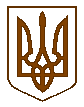 ПРОЄКТБУЧАНСЬКА     МІСЬКА      РАДАКИЇВСЬКОЇ ОБЛАСТІ______________________ СЕСІЯ СЬОМОГО  СКЛИКАННЯР  І   Ш   Е   Н   Н   Я«____»  ________ 2020 р. 			                        	№___________-__-VIIПро затвердження Правил забезпечення благоустрою, дотримання порядку і тиші в громадських місцях на території  населених пунктів Бучанської міської об’єднаної  територіальної  громади З метою створення сприятливого для життєдіяльності людини довкілля, збереження і охорони навколишнього природного середовища, забезпечення санітарного благополуччя населення та забезпечення належного контролю за благоустроєм та санітарним станом населених пунктів Бучанської  міської об’єднаної  територіальної  громади, керуючись ст. 34 Закону України «Про благоустрій населених пунктів», для здійснення контролю за благоустроєм та санітарним станом населених пунктів Бучанської  міської об’єднаної  територіальної  громади, згідно ч.1 ст. 59 Закону України «Про місцеве самоврядування в Україні» міська радаВИРІШИЛА:1. Затвердити «Правила забезпечення благоустрою, дотримання порядку і тиші в громадських місцях на території  населених пунктів Бучанської  міської об’єднаної  територіальної  громади» (додаток 1).2. Виконавчому комітету міської ради забезпечити перегляд власних рішень та приведення їх у відповідність до вимог цього рішення.3. Визнати таким, що втратило чинність рішення Бучанської міської ради №994-35-VI від 27.12.2012 р «Про затвердження Положення про правила благоустрою міста Буча», зі змінами та доповненнями до них.4. Контроль за виконанням даного рішення покласти на постійну комісію з питань соціально-економічного розвитку, підприємництва, житлово-комунального господарства, бюджету, фінансів та інвестування.Міський голова							А.П.ФедорукДодаток 1до рішення Бучанської міської ради№ ______-__-VIIвід « __ » _________ 2020 рокуПравила забезпечення благоустрою, дотримання порядку і тиші в громадських місцях на території населених пунктів Бучанської  міської об’єднаної територіальної  громади2020 рікЗМІСТРозділ 1. Загальні положенняЗаконодавча основа розробки Правил забезпечення благоустрою, дотримання порядку і тиші в громадських місцях на території населених пунктів Бучанської  міської об’єднаної територіальної  громади (надалі - Правила)1.1.1. Ці Правила розроблені відповідно до Законів України «Про благоустрій населених пунктів», «Про місцеве самоврядування в Україні», «Про охорону навколишнього природного середовища», «Про відходи», «Про регулювання містобудівної діяльності», «Про охорону культурної спадщини», «Про відповідальність за  правопорушення в сфері містобудівної діяльності”, «Про житлово-комунальні послуги», «Про рекламу», «Про забезпечення санітарного та епідемічного благополуччя населення», «Про засади державної регуляторної політики у сфері господарської діяльності», Кодексу України про адміністративні правопорушення, інших нормативно-правових актів України, Типових правил благоустрою території населеного пункту, затверджених наказом Міністерства регіонального розвитку, будівництва та житлово-комунального господарства України від 27.11.2017р. №310. Правила встановлюють та регулюють права і обов'язки учасників правовідносин у галузі благоустрою території населених пунктів, визначають комплекс заходів, необхідних для забезпечення чистоти і порядку.1.2. Благоустрій територій населених пунктів Бучанської міської об’єднаної територіальної громали (далі – БОТГ) включає: 1.2.1. Проведення на визначеній території  (мікрорайон, квартал, парк, вулиця, провулок тощо) робіт з влаштування (відновлення) твердого покриття доріг і тротуарів, обладнання пристроями безпеки руху, озеленення, забезпечення зовнішнього освітлення та зовнішньої реклами, розміщення малих архітектурних форм, садово-паркових меблів, здійснення інших заходів, спрямованих на поліпшення технічного і санітарного стану території, комфортності проживання мешканцям та гостям. 1.2.2.  Проектування, будівництво, реконструкцію та експлуатацію об’єктів благоустрою міста, які здійснюється на основі відповідних програм, генерального плану розвитку міста, транспортних схем та схем організації дорожнього руху, детальних планів благоустрою територій міста та проектів забудови території житлових районів, мікрорайонів (кварталів), експлуатаційних, екологічних та санітарних норм і правил, умов безпеки руху транспорту та пішоходів, реконструкції і капітального ремонту. 1.2.3.  Роботи з благоустрою території, які проводяться з дотриманням умов та нормативів щодо безпечної експлуатації інженерних мереж та технічних засобів телекомунікацій.1.2.4. Проектну документацію на виконання робіт з благоустрою, прокладання телекомунікаційних мереж, підземних комунікацій та будівництва споруд інженерного захисту та територій, які розробляються згідно з вихідними даними на проектування з дотриманням державних стандартів, норм і правил, договору на право земельного сервітуту, генерального плану відповідного населеного пункту БОТГ та затверджуються замовником у встановленому порядку. 1.2.5. При виникненні пошкоджень елементу благоустрою внаслідок діяльності або бездіяльності власника інженерних мереж та споруд власник несе відповідальність за можливі наслідки (аварійні ситуації). 1.3.  До об’єктів благоустрою належать:1.3.1. Території загального користування: а) парки (гідропарки, лугопарки, лісопарки, парки культури та відпочинку, парки-пам’ятки садово-паркового мистецтва, спортивні майданчики, дитячі майданчики), рекреаційні зони, сади та сквери;б) пам’ятки культурної та історичної спадщини; в) майдани, площі, бульвари, алеї, проспекти; г) вулиці, дороги, провулки, узвози, проїзди, тротуари, пішохідні та велосипедні доріжки тощо; д) пляжі, зони відпочинку біля води; е) кладовища; є) інші території загального користування. 1.3.2. Прибудинкові території. 1.3.4. Прилеглі території до будівель та споруд. 1.3.5. Охоронні зони інженерних мереж, технічні засоби телекомунікацій. 1.3.6. Території підприємств, установ, організацій та закріплені за ними території на умовах договору.1.4. Елементами благоустрою є:1.4.1. Покриття площ, вулиць, доріг, проїздів, алей, бульварів, тротуарів, пішохідних зон і доріжок відповідно до діючих норм і стандартів. 1.4..2. Зелені насадження вздовж вулиць і доріг, у парках, скверах, на алеях, бульварах, у садах, інших об’єктах благоустрою загального користування, санітарно-захисних зонах, на прибудинкових територіях.1.4.3. Будівлі та споруди збирання, накопичення та вивезення відходів. 1.4.4. Засоби та обладнання зовнішнього освітлення і зовнішньої реклами. 1.4.5. Технічні засоби регулювання дорожнього руху. 1.8.4. Будівлі і споруди системи інженерного захисту територій. 1.9.5. Комплекси та об’єкти монументального мистецтва. 1.4.8. Обладнання (елементи) дитячих, спортивних, господарчих, торговельних та інших майданчиків. 1.4.9. Малі архітектурні форми. 1.4.10. Громадські та пересувні вбиральні. 1.4.11. Телекомунікаційні мережі, телемережі та телекомунікації (електрозв’язок), антени рухомого (мобільного) зв’язку та супутникового зв’язку. 1.4.12. Інші елементи благоустрою, визначені відповідними нормативно-правовими актами.1.5. Визначення термінівУ цих Правилах наведені нижче терміни вживаються в такому значенні:автомобільна дорога, вулиця (дорога) — частина території, в тому числі в населеному пункті, призначена для руху транспортних засобів і пішоходів, з усіма розташованими на ній спорудами (мостами, шляхопроводами, естакадами, надземними і підземними пішохідними переходами) та засобами організації дорожнього руху, і обмежена по ширині зовнішнім краєм тротуарів чи краєм смуги відводу, яка забезпечує внутрішньодержавні та міжнародні перевезення пасажирів і вантажів, з'єднує населені пункти та окремі об'єкти і є складовою частиною єдиної транспортної системи держави.автомобільний транспортний засіб - колісний транспортний засіб (автобус, вантажний та легковий автомобіль, причіп, напівпричіп), який використовується для перевезення пасажирів, вантажів або виконання спеціальних робочих функцій (далі - транспортний засіб).балансоутримувач – власник або особа, яка за договором або відповідним актом утримує об'єкти або елементи благоустрою, здійснює розрахунки коштів, необхідних для своєчасного проведення капітального і поточного ремонтів та утримання.безхазяйні відходи - такі щодо яких не встановлено власника або власник яких невідомий.благоустрій населених пунктів - комплекс робіт з інженерного захисту, розчищення, осушення та озеленення території, а також соціально-економічних, організаційно-правових та екологічних заходів з покращання мікроклімату, санітарного очищення, зниження рівня шуму та інше, що здійснюються на території населеного пункту з метою її раціонального використання, належного утримання та охорони, створення умов щодо захисту і відновлення сприятливого для життєдіяльності людини довкілля; вивіска – інформація про підприємство, організацію, установу незалежно від форм власності, громадянина, громадянина- суб’єкта підприємницької діяльності, посадову, юридичну особи розміщена на фасаді, біля входу (в’їзду), або про її продукцію у вітрині споруди, в якій ця особа займає приміщення.вигрібна яма (вигріб) - інженерна споруда у вигляді обгородженого гідроізоляційним матеріалом поглиблення в землі, призначена для збирання та зберігання рідких відходів.видалення відходів - здійснення операцій з відходами,  що не 
призводять до їх утилізації;виробник відходів - фізична або юридична особа, діяльність якої призводить до утворення відходів.відновна вартість зелених насаджень - це вартість, яка визначає їхню цінність, включаючи витрати на відновлення.відповідальні посадові особи – посадові особи суб’єктів господарювання;відходи – будь-які речовини, матеріали і предмети, що утворилися у процесі виробництва чи споживання, а також товари (продукція), що повністю або частково втратили свої споживчі властивості і не мають подальшого використання за місцем їх утворення чи виявлення і від яких їх власник позбувається, має намір або повинен позбутися шляхом утилізації чи видалення;відходи промислові – рештки сировини, матеріалів або напівфабрикатів, що утворюються під час виготовлення продукції і які втратили свої корисні властивості в процесі фізико-хімічної переробки;відходи побутові (тверді, рідкі), сміття – усі рештки сфери споживання, які утворюються в житлових приміщеннях, організаціях, установах (пакувальні засоби, поламані меблі, харчові рештки тощо), а також сміття з вулиць, новобудов та інше;вулично-дорожня мережа - призначена для руху транспортних засобів і пішоходів мережа вулиць, доріг загального користування, внутрішньо квартальних та інших проїздів, тротуарів, пішохідних і велосипедних доріжок, а також набережні, майдани, площі, вуличні автомобільні стоянки з інженерними та допоміжними спорудами, технічними засобами організації дорожнього руху; демонтаж тимчасових споруд для провадження підприємницької діяльності (надалі - ТС) та літніх торгових майданчиків (надалі - ЛТМ) - комплекс заходів, які передбачають відокремлення ТС/ЛТМ від місця її розташування або розбирання, транспортування до місця їх подальшого тимчасового зберігання та приведенням території розташування ТС/ЛТМ в належний стан з відновленням елементів благоустрою;закріплена територія – територія, яка закріплена за суб’єктами господарювання рішенням виконавчого  комітету міської ради;заходи з благоустрою населених пунктів - роботи щодо відновлення, належного утримання та раціонального використання територій, охорони та організації упорядкування об'єктів благоустрою з урахуванням особливостей їх використання; зовнішня реклама – реклама, що розміщується на спеціальних і стаціонарних конструкціях, розташованих на відкритій місцевості, а також на зовнішніх поверхнях будинків, споруд, на елементах вуличного обладнання, над проїжджою частиною вулиць і доріг;історичний ареал населеного місця – частина населеного місця, що зберегла об’єкт культурної спадщини, і пов’язані з ним розпланування та форми забудови, які походять з попередніх періодів розвитку, типові для певних культур або періодів розвитку;комплексний благоустрій - проведення на визначеній території населеного пункту (мікрорайон, квартал, парк, бульвар, вулиця, провулок, узвіз тощо) комплексу робіт з улаштування (відновлення) покриття доріг і тротуарів, обладнання пристроями для безпеки руху, озеленення, забезпечення зовнішнього освітлення та зовнішньої реклами, встановлення малих архітектурних форм, здійснення інших заходів, спрямованих на поліпшення технічного і санітарного стану території, покращання її естетичного вигляду;користувачі земельних ділянок – фізичні чи юридичні особи, які взяли земельну ділянку в довгострокову оренду або користування; літній торговий майданчик – тимчасовий, збірно-розбірний пункт громадського харчування, що виготовляється з полегшених конструкцій та розміщується в теплий період року з 01 березня до 01 листопада безпосередньо біля об’єкта сфери торгівлі (послуг), який забезпечений санітарно-побутовими умовами для дотримання правил особистої гігієни з наявним (доступним) санітарним вузлом;мала архітектурна форма та елементи зовнішнього благоустрою - штучний архітектурно-об’ємний елемент декоративного чи іншого оснащення об’єкта благоустрою (лави, урни, зупинки громадського транспорту, паркани, огорожі, альтанки, декоративні скульптури та композиції, пам’ятники, меморіальні дошки, обладнання дитячих та спортивних майданчиків, вази для квітів, фонтани, покажчики найменування вулиць, вуличні годинники, інформаційні колони тощо); матеріально-технічна база суб'єкта господарювання – виробничі площі, матеріальні ресурси, засоби виробництва і документи, що використовуються суб'єктом господарювання у процесі вчинення певних дій щодо провадження господарської діяльності або видів господарської діяльності;оброблення (перероблення)  відходів  -  здійснення  будь-яких  технологічних операцій, пов'язаних із зміною фізичних, хімічних чи  біологічних  властивостей  відходів,  з  метою  підготовки  їх  до екологічно   безпечного  зберігання,  перевезення,  утилізації  чи видалення;пересувна тимчасова споруда – споруда, яка не має закритого приміщення для тимчасового перебування людей, у якій може бути розміщене торговельне обладнання, низькотемпературний прилавок, лоток, ємність, торговельний автомат, інші пристрої для сезонної роздрібної торгівлі та іншої підприємницької діяльності, крім газобалонного обладнання, де використовується   пропан-бутан і метан; пункт одноразової торгівлі - пересувна тимчасова споруда, палатка, ятка, торговий намет тощо для торгівлі впродовж одного дня;прибудинкова територія  – територія навколо багатоквартирного будинку, визначена на підставі відповідної містобудівної та землевпорядної документації, у межах земельної ділянки, на якій розташовані багатоквартирний будинок і належні до нього будівлі та споруди, що необхідна для обслуговування багатоквартирного будинку та задоволення житлових, соціальних і побутових потреб власників (співвласників та наймачів (орендарів) квартир, а також нежитлових приміщень, розташованих у багатоквартирному будинку;прилегла територія багатоквартирного будинку – уся територія навколо багатоквартирного будинку, що фактично використовується для обслуговування багатоквартирного будинку та задоволення житлових, соціальних і побутових потреб власників (співвласників та наймачів (орендарів) квартир, а також нежитлових приміщень, розташованих у багатоквартирному будинку, яка може не мати чітко визначених відповідним актом меж;прилегла територія - територія, яка межує із об’єктом благоустрою (його частиною) або спорудою (тимчасовою спорудою), розташованою на об’єкті благоустрою по його периметру. Межі утримання прилеглих територій підприємств, установ, організацій наведено у додатку 2 до цих Правил;- за наявності розривів між будовами, якщо межа територій між ними не визначена, нею вважається середина розриву. Якщо розрив складає більше 100 м, то рішення про границі прибирання території громадянами, підприємствами, установами, організаціями приймає виконавчий комітет міської ради;- при відсутності з будь–якого боку інших об’єктів господарювання межі території встановлюються на відстані 50 м від межі території, якою користується чи яка належить підприємству, установі, організації, домовласнику;присадибна ділянка – земельна ділянка (обмежована, забезпечена виїздом на вулицю, провулок тощо), на якій розміщені житловий будинок, господарські будівлі та споруди, сад, город тощо. За правовим статусом відноситься до земельної ділянки для будівництва та обслуговування житлового будинку; спеціалізовані підприємства – підприємства, функціональним призначенням яких є виконання відповідних робіт;співвласник багатоквартирного будинку (далі - співвласник) - власник квартири або нежитлового приміщення у багатоквартирному будинку;стаціонарна тимчасова споруда - споруда, яка має закрите приміщення для тимчасового перебування людей і по зовнішньому контуру площу до 30 кв.м;суб’єкт господарювання – зареєстрована в установленому законодавством порядку юридична особа незалежно від її організаційно-правової форми та форми власності, яка проводить господарську діяльність, крім органів державної влади та органів місцевого самоврядування, а також фізична особа – суб’єкт підприємницької діяльності;тимчасова споруда – територія визначена схемою благоустрою тимчасової споруди для утримання в належному санітарному стані, як правило, встановлюється на відстані 15 м по її периметру;територія – сукупність земельних ділянок, які використовуються для розміщення об’єктів загального користування: парків, скверів, бульварів, вулиць, провулків, узвозів, проїздів, шляхів, площ, майданів, прибудинкових територій, пляжів, кладовищ, рекреаційних, оздоровчих, навчальних, спортивних, історико-культурних об’єктів, об’єктів промисловості, комунально-складських та інших у межах населеного пункту;територія прибирання – територія на якій проведений комплекс заходів щодо збору, вивезення сміття та складається з території суб’єкта господарювання, фізичної особи, самозайнятої особи , закріпленої території та прилеглої території; межі утримання прилеглої території наведені в додатку 2 до Правил.територія суб’єкта господарювання – це територія в межах виділеної земельної ділянки, яка знаходиться у власності користувачів або надана в оренду фізичним чи юридичним особам;тимчасові об’єкти для обслуговування населення – кіоски, павільйони, відкриті літні кафе, літні майданчики, стоянки автотранспорту, пункти масових ігор, зупинки громадського транспорту та інші споруди не вище двох поверхів, розміщених на термін до 5 років;управитель багатоквартирного будинку (далі - управитель) - фізична особа - підприємець або юридична особа - суб’єкт підприємницької діяльності, яка за договором із співвласниками забезпечує належне утримання та ремонт спільного майна багатоквартирного будинку і прибудинкової території та належні умови проживання і задоволення господарсько-побутових потреб;урна – це спеціальна ємність для збору сміття. Урни бувають металевими, чавунними, з оцинкованої чи нержавіючої сталі, або бетонними. За способом кріплення – стаціонарні або переносні;утилізація відходів - використання  відходів  як  вторинних 
матеріальних чи енергетичних ресурсів; утримання у належному стані території – використання її за призначенням відповідно до генерального плану міста, іншої містобудівної документації, місцевих правил забудови, правил благоустрою території міста, а також санітарне очищення території, її озеленення, збереження та відновлення об’єктів благоустрою; червоні лінії – межі існуючих та запроектованих вулиць, доріг, майданів, які відмежовують території мікрорайонів, кварталів та території іншого призначення.Інші терміни у цих Правилах вживаються у значеннях, визначених Законами України «Про благоустрій населених пунктів», «Про місцеве самоврядування в України», «Про рекламу“, «Про охорону навколишнього природного середовища», «Про відходи», «Про охорону атмосферного повітря», «Про охорону культурної спадщини», «Про засади державної регуляторної політики у сфері господарської діяльності», «Про об’єднання співвласників багатоквартирного будинку», «Про поховання та похоронну справу», «Про дорожній рух», «Про забезпечення санітарного та епідеміологічного благополуччя населення», іншими нормативно-правовими актами та нормативними документами. 1.3. Визначення сфери дії Правил та учасників правовідносин у цій сфері1.3.1. Ці Правила регулюють права і обов’язки учасників правовідносин у сфері благоустрою Бучанської міської об’єднаної територіальної громади, визначають комплекс заходів, необхідних для забезпечення чистоти і порядку та дотримання тиші у громаді.1.3.2. Учасниками правовідносин у сфері благоустрою  Бучанської міської об’єднаної територіальної громади згідно з цими Правилами є власники, керівники, уповноважені та інші посадові особи підприємств, організацій, установ незалежно від форм власності і відомчого підпорядкування, фізичні особи, а також посадові особи, які відповідно до вимог законодавства України уповноважені здійснювати контроль за станом благоустрою території. Розділ 2. Права та обов'язки громадян у сфері благоустрою населених пунктів Бучанської міської об’єднаної територіальної громади.2.1. Громадяни  у сфері благоустрою БОТГ мають право:2.1.1. користуватись об'єктами благоустрою БОТГ;2.1.2. брати участь в обговоренні Правил та проектів благоустрою території населених пунктів БОТГ;2.1.3. вносити на розгляд органів місцевого самоврядування пропозиції з питань благоустрою населених пунктів БОТГ;2.1.4. отримувати в установленому законом порядку повну та достовірну інформацію про затвердження Правил благоустрою території та внесення до них змін, а також роз'яснення їх змісту;2.1.5. брати участь у здійсненні заходів з благоустрою населених пунктів БОТГ, озелененні та утриманні в належному стані садиб, дворів, парків, площ, вулиць, кладовищ, братських могил, обладнанні дитячих і спортивних майданчиків, ремонті шляхів і тротуарів, інших об'єктів благоустрою;2.1.6. звертатись до суду з позовом про відшкодування шкоди, заподіяної майну чи здоров'ю громадян унаслідок дій чи бездіяльності балансоутримувачів об'єктів благоустрою.2.1.7. громадяни, громадські організації, професійні спілки, релігійні організації тощо можуть співпрацювати з органами місцевого самоврядування БОТГ в частині контролю за дотриманням цих Правил та запобігання порушень існуючого стану благоустрою Бучанської міської об’єднаної територіальної громади шляхом здійснення громадського контролю у сфері благоустрою. Порядок проведення громадського контролю у сфері благоустрою визначено у розділі 16 цих правил.  2.2. Громадяни  у сфері благоустрою населених пунктів Бучанської міської об’єднаної територіальної громади зобов'язані:2.2.1. утримувати в належному стані закріплені за ними в установленому порядку території, а для співвласників багатоквартирних будинків – прилеглу територію до відповідного багатоквартирного будинку; додержуватися вимог чинного законодавства про охорону довкілля, не порушувати прав власників суміжних земельних ділянок та землекористувачів дотримуватися правил добросусідства та обмежень, пов'язаних з встановленням земельних сервітутів та охоронних зон;2.2.2. дотримуватися цих Правил;2.2.3. не порушувати права і законні інтереси інших суб'єктів у сфері благоустрою БОТГ;2.2.4. відшкодовувати в установленому порядку збитки, завдані порушенням законодавства з питань благоустрою населених пунктів;2.2.5. дотримуватись Правил утримання домашніх тварин та інших тварин на території Бучанської  міської об’єднаної територіальної  громади;2.2.6. виконувати інші обов'язки у сфері благоустрою, передбачені Законом України «Про благоустрій населених пунктів», законами України, цими Правилами, рішеннями центральних органів виконавчої влади та місцевого самоврядування, іншими нормативно-правовими актами України.Розділ 3. Права та обов'язки підприємств, установ, організацій, фізичних осіб — суб'єктів підприємницької діяльності Бучанської міської об’єднаної територіальної громади.3.1. Підприємства, установи, організації, фізичні особи — суб'єкти підприємницької діяльності у сфері благоустрою БОТГ мають право:3.1.1. брати участь у розробленні планів соціально-економічного розвитку населених пунктів та заходів з благоустрою їх територій;3.1.2. брати участь в обговоренні проектів законодавчих та інших нормативно-правових актів з благоустрою БОТГ;3.1.3. вимагати зупинення робіт, що виконуються з порушенням цих Правил або призводять до її нецільового використання;3.1.4. вносити на розгляд органів місцевого самоврядування пропозиції щодо поліпшення благоустрою міста.3.2. Підприємства, установи, організації, фізичні особи - суб'єкти підприємницької діяльності у сфері благоустрою міста зобов'язані:3.2.1. утримувати в належному стані території надані їм в установленому законом порядку;3.2.2. утримувати в належному стані території, надані їм в установленому законом порядку, у тому числі утримувати в належному стані закріплені за ними на умовах договору з балансоутримувачем об'єкта благоустрою (їх частини);3.2.3. усувати на закріплених за ними об'єктах благоустрою (їх частинах) за власний рахунок та в установлені строки пошкодження інженерних мереж або наслідки аварій, що сталися з їх вини;3.2.4. усувати на закріплених за ними об'єктах благоустрою (їх частинах) наслідки надзвичайних ситуацій техногенного та природного характеру в установленому порядку;3.2.5. проводити згідно з планами, затвердженими органами державної влади, органами місцевого самоврядування, інвентаризацію та паспортизацію закріплених за ними об'єктів благоустрою (їх частин);3.2.6. у процесі утримання об'єктів благоустрою (їх частин) дотримуватися відповідних технологій щодо їх експлуатації та ремонту, регулярно здійснювати заходи щодо запобігання передчасному зносу об'єктів, забезпечення належних та безпечних умов їх функціонування та утримання їх у чистоті та належному стані;3.2.7. відшкодовувати збитки та іншу шкоду, завдану ними внаслідок порушення законодавства з питань благоустрою та охорони навколишнього природного середовища, відповідно до чинного законодавства України;3.2.8. здійснювати благоустрій та утримання по периметру території, прилеглої до об'єкту або землекористування в межах визначених у Додатку №2 до цих Правил, з влаштуванням благоустрою в сучасному стилі, що не суперечить архітектурі будівель, споруд з використанням сучасних будівельних та оздоблювальних матеріалів (сухопресована плитка, декоративні засоби освітлення території, урни тощо) відповідно технічних умов отриманих в уповноваженому виконкомом міської ради органі;3.2.9. постійно утримувати в належному стані фасади будівель і споруд, у тому числі на об'єктах з комунальною часткою власності;3.2.10. укласти з уповноваженим на те виконкомом міської ради органом договір на комплексне опорядження, утримання і зовнішній благоустрій території, прилеглій до об'єкту або землекористування; 3.2.11. проводити своєчасне відновлення зовнішнього вигляду малих архітектурних форм, (фарбування не рідше 1 разу на рік, очищення по мірі забруднення).3.2.12. відповідно до встановлених норм та правил впорядковувати надані їм земельні ділянки (забезпечувати використання їх за цільовим призначенням, додержуватися вимог законодавства про охорону довкілля, не порушувати прав власників суміжних земельних ділянок та землекористувачів, дотримуватися правил добросусідства та обмежень, пов'язаних з встановленням земельних сервітутів та охоронних зон, за свій рахунок привести земельну ділянку у попередній стан у разі незаконної зміни її рельєфу, за винятком здійснення такої зміни не власником земельної ділянки, коли приведення у попередній стан здійснюється за рахунок особи, яка незаконно змінила рельєф).3.2.13. розташовувати об'єкти торгівлі, громадського харчування, побутових послуг та розваг, в тому числі в малих архітектурних формах на територіях об’єктів благоустрою  виключно за погодженням  із відповідними  органами державного санітарно-епідеміологічного нагляду, органами екологічної безпеки, відповідними виконавчими органами міської ради;3.2.14. виконувати інші обов'язки у сфері благоустрою, передбачені Законом України «Про благоустрій населених пунктів», законами України, рішеннями центральних органів виконавчої влади та місцевого самоврядування, цими Правилами, іншими нормативно-правовими актами.Розділ 4. Фінансування заходів з благоустрою4.1. Заходи з благоустрою, що фінансуються за рахунок коштів місцевого бюджету: 4.1.1.Заходи з виконання місцевих програм благоустрою.4.1.2. Охорона та утримання об'єктів благоустрою комунальної форми власності, переданих міською радою на баланс підприємствам, установам та організаціям. 4.1.3. Охорона, утримання та розвиток зелених насаджень на об'єктах благоустрою комунальної форми власності міста. 4.1.4. Роботи зі створення та утримання об'єктів рекреаційного призначення, які належать до комунальної власності. 4.1.5. Організація санітарного очищення територій, які належать до комунальної власності. Окрім,  санітарного очищення прилеглої території, призначеної для обслуговування багатоквартирного будинку, за санітарне очищення якої відповідають співвласники цього будинку.4.1.6.  Забезпечення дотримання цих Правил.4.2. Заходи з благоустрою, що фінансуються за рахунок коштів підприємств, установ, організацій, об’єднань співвласників багатоквартирних будинків, інших об’єднань власників/співвласників: 4.2.1.Благоустрій, виконання робіт з ремонту і реконструкції доріг внутрішньогосподарського користування, озеленення, утримання в належному стані території, яка їм належить на праві власності або праві користування. 4.2.2.Усунення на закріплених за ними об'єктах благоустрою (їх частинах) пошкодження інженерних мереж, елементів благоустрою, а також наслідків аварій, що сталися з їх вини. 4.2.3.Благоустрій прибудинкових територій об'єктів нового будівництва, реконструкції, капітального ремонту будівель та споруд здійснюється за рахунок коштів забудовників (інвесторів). 4.2.4.Благоустрій прибудинкової території співвласників багатоквартирного будинку здійснюється за рахунок коштів співвласників багатоквартирного будинку. 4.2.5. Благоустрій території спільного користування кооперативу, що об’єднує власників приватних будинків та/або власників дачних ділянок/будинків, садового товариства,  іншого об’єднання власників приватних будинків здійснюється за рахунок членів таких об’єднань. 4.2.6. Підприємства, установи, організації незалежно від форм власності та об’єднання співвласників/ власників на умовах договору, укладеного з балансоутримувачем об'єкта благоустрою, можуть здійснювати часткове фінансування утримання закріпленої за ними території та/або брати пайову участь у фінансуванні утримання в належному стані всього об'єкта благоустрою. 4.2.7. Підприємства, установи та організації  незалежно від форм власності, об’єднання співвласників (власників), суб’єкти підприємницької діяльності та громадяни  можуть на добровільних засадах здійснювати внески на фінансування заходів з благоустрою території населеного пункту. 4.2.8. Благоустрій присадибних ділянок фінансується за рахунок коштів їх власників або користувачів. 4.2.9. Громадяни можуть на добровільних засадах здійснювати фінансування чи співфінансування заходів з благоустрою території мікрорайону, кварталу, вулиці або прибудинкової території за місцем проживання. Розділ 5. Порядок здійснення благоустрою та утримання територій об’єктів благоустрою та елементів благоустрою на території населених пунктів Бучанської міської об’єднаної територіальної громади5.1. Загальні вимоги до порядку здійснення благоустрою та утримання об'єктів благоустрою та елементів благоустрою.5.1.1. Органи державної влади та органи місцевого самоврядування в
межах повноважень визначають відповідно до закону балансоутримувачів об'єктів благоустрою державної та комунальної форм власності. Балансоутримувач забезпечує утримання у належному стані та своєчасний ремонт об'єкта благоустрою власними силами або може на конкурсних або договірних засадах залучати для цього інші підприємства, установи, організації, фізичних осіб-підприємців, також в окремих випадках дозволяється залучення до здійснення благоустрою місцевих жителів на добровільних засадах та/або за їх ініціативою (висадка дерев та квітів, проведення толок з прибирання листя, зон зелених насаджень, розчищення берегів водойм тощо).5.1.2. Утримання об’єктів благоустрою здійснюється відповідно до умов цих Правил, чинних будівельних, санітарних та інших норм та правил, зокрема:Закону України «Про благоустрій населених пунктів»;Правил утримання зелених насаджень у населених пунктах України, затверджених наказом Міністерства будівництва, архітектури та житлово- комунального господарства України від 10 квітня 2006 року № 105, зареєстрованих у Міністерстві юстиції 27 липня 2006 року № 880/12754 та Порядку видалення дерев, кущів, газонів і квітників у населених пунктах, затвердженого постановою Кабінету Міністрів України від 01 серпня 2006 року № 1045;Державних санітарних норм та правил утримання території населених місць, затверджених наказом Міністерства охорони здоров’я України від 17 березня 2011 року № 145, зареєстрованих у Міністерстві юстиції України 05 квітня 2011 року за № 457/19195;Нормативних актів у сфері улаштування електроустановок, ДБН В.2.5-28-2006 «Природне і штучне освітлення» та ДБН В.2.3-5-2001 «Вулиці та дороги населених пунктів»;5.1.3.	Балансоутримувача об'єктів благоустрою, які перебувають у
приватній власності, визначають їх власники (співвласники) або користувачі. Власник об'єкта благоустрою за поданням його балансоутримувача щорічно затверджує заходи з утримання та ремонту цього об'єкта на наступний рік та передбачає кошти на виконання цих заходів. Балансоутримувач об'єкта благоустрою несе повну відповідальність за виконання затверджених заходів у повному обсязі.5.1.4.. На території об'єкта благоустрою відповідно до затвердженої містобудівної документації можуть бути розташовані будівлі та споруди торгового, соціально-культурного, спортивного та іншого призначення. Власники цих будівель та споруд зобов'язані забезпечити належне утримання наданої їм у встановленому порядку земельної ділянки, а також можуть на умовах договору укладеного з балансоутримувачем, забезпечувати належне утримання іншої закріпленої за ними території та/або брати пайову участь в утриманні об'єкта благоустрою. Межі закріпленої території та обсяги пайової участі визначає власник об'єкта благоустрою.5.1.5. Порядок розподілу обов'язків між підприємствами, організаціями, установами, фізичними особами - суб'єктами підприємницької діяльності, громадянами щодо організації робіт по утриманню належних їм, закріплених та прилеглих територій у належному санітарно-технічному стані базується на тому, що кожна особа зобов'язана утримувати у належному стані територію, право користування якою їй надано чинним законодавством, або обов'язок по утриманню якої закріплено відповідним документом. Утримання може здійснюватися спільно на підставі договору відповідної форми.6.1.5. У разі доручення утримання об'єктів та елементів благоустрою третім особам на підставі відповідних договорів або розпорядчих актів, воно повинно здійснюватися з додержанням вимог та умов цих Правил.5.2. Порядок здійснення благоустрою та утримання територій загального користування:5.2.1. Благоустрій та утримання парків, лісопарків, лугопарків, парків культури і відпочинку, парків - пам'яток садово-паркового мистецтва (надалі – Парків), спортивних, дитячих, меморіальних та інших майданчиків (далі – Майданчиків), рекреаційних зон, садів, скверів здійснюється відповідно до чинного законодавства. В тому числі благоустрій вказаних об’єктів благоустрою здійснюється з додержанням цих Правил в порядку та обсязі, що забезпечує задоволення соціально-культурних потреб громадян, умови безпеки їх життя та здоров’я.5.2.1.1. Благоустрій та утримання у належному стані Парків, рекреаційних зон, садів, скверів та Майданчиків має здійснюватися з дотриманням вимог чинного законодавства у сфері благоустрою, зокрема нормативних актів, визначених у Розділі 1. Пункті 1.1. цих Правил, а також Правил будови і безпечної експлуатації атракціонної техніки, затверджених наказом Міністерства України з питань надзвичайних ситуацій та у справах захисту населення від наслідків Чорнобильської катастрофи від 01 березня 2006 року № 110, зареєстрованих у Міністерстві юстиції України 07 квітня 2006 року за № 405/12279.5.2.1.2. На територіях Парків, рекреаційних зон, садів, скверів та Майданчиків забороняється знищення чи пошкодження елементів благоустрою без відповідної на це підстави, визначеної законодавством.5.2.1.3. Кількість урн на територіях парків, рекреаційних зон, садів, скверів і майданчиків встановлюється з розрахунку одна урна на 800 м2 площі. На головних алеях парку відстань між урнами повинна бути не більше ніж 40 м. Біля кожної тимчасової споруди торговельного, побутового, соціально- культурного чи іншого призначення для здійснення підприємницької діяльності встановлюється урна місткістю не менш ніж 0,01 м3.5.2.1.4. Кількість контейнерів на господарських майданчиках парків, рекреаційних зон, садів, скверів і майданчиків визначається за показником середнього утворення відходів за 3 дні.5.2.1.5. Основне прибирання парків, рекреаційних зон, садів, скверів і майданчиків проводиться після їх закриття та до 8 години ранку. Протягом дня необхідно збирати відходи та опале листя, проводити патрульне прибирання, поливати зелені насадження.5.2.1.6. Знищення, пошкодження або видалення зелених насаджень (квітів) на територіях парків, рекреаційних зон, садів, скверів, майданчиків забороняється, крім випадків встановлених законодавством.5.2.1.7. Озеленення та збереження зелених насаджень має здійснюватися з дотриманням вимог Правил утримання зелених насаджень у населених пунктах України, затверджених наказом Міністерства будівництва, архітектури та житлово-комунального господарства України від 10 квітня 2006 року № 105, зареєстрованих у Міністерстві юстиції 27 липня 2006 року № 880/12754, а також Порядку видалення дерев, кущів, газонів і квітників у населених пунктах, затвердженого постановою Кабінету Міністрів України від 01 серпня 2006 року № 1045.5.2.2. Благоустрій рекреаційних зон водних об’єктів, що використовуються для організованого масового відпочинку та купання, здійснюється із дотриманням вимог ГОСТ 17.1.5.02-80 Охрана природы. Гидросфера. Гигиенические требования к зонам рекреации водных объектов (Охорона природи. Гідросфера. Гігієнічні вимоги до зон рекреації водних об’єктів).5.2.3. Благоустрій територій оздоровчих закладів здійснюється із дотриманням вимог Державних санітарних правил розміщення, улаштування та експлуатації оздоровчих закладів, затверджених наказом Міністерства охорони здоров’я України від 19 червня 1996 року № 172, зареєстрованих у Міністерстві юстиції України 24 липня 1996 року за № 378/1403.5.2.4. Утримання пам'яток культурної спадщини здійснюється з урахуванням вимог:1) Закону України «Про охорону культурної спадщини»;2) Закону України «Про охорону археологічної спадщини».5.2.5. Утримання об’єктів благоустрою вулично-дорожньої мережі населених пунктів здійснюється:5.2.5.1. З урахуванням вимог:1) Закону України «Про дорожній рух»;2) Закону України «Про автомобільні дороги»;3) Постанови Кабінету Міністрів України від 18 січня 2001 року № 30 «Про проїзд великогабаритних та великовагових транспортних засобів автомобільними дорогами, вулицями та залізничними переїздами»;4) Єдиних правил ремонту і утримання автомобільних доріг, вулиць, залізничних переїздів, правил користування ними та охорони, затверджених постановою Кабінету Міністрів України від 30 березня 1994 року № 198;5) Технічних правил ремонту і утримання вулиць та доріг населених пунктів, затверджених наказом Міністерства регіонального розвитку, будівництва та житлово-комунального господарства України від 14 лютого 2012 року № 54, зареєстрованих у Міністерстві юстиції України 05 березня 2012 року за № 365/20678;6) ДСТУ 3090-95 «Безпека дорожнього руху. Організація робіт з експлуатації міських вулиць і доріг. Загальні положення»;7) ДСТУ 3587-97 «Безпека дорожнього руху. Автомобільні дороги, вулиці та залізничні переїзди. Вимоги до експлуатаційного стану»;8) ДБН В.2.3.-5-2001 «Вулиці та дороги населених пунктів».5.2.5.2. Власник або балансоутримувач об’єкта благоустрою вулично - дорожньої мережі населеного пункту забезпечує утримання такого об’єкта з необхідною кількістю машин, механізмів, спеціалізованої техніки, посипкових матеріалів та реагентів.5.2.5.3. Власники доріг, вулиць або уповноважені ними підприємства, установи та організації повинні здійснювати їх експлуатаційне утримання з дотриманням вимог чинних нормативно-правових актів щодо дорожнього руху, правил ремонту і утримання вказаних об’єктів, правил користування дорогами і дорожніми спорудами та їх охорони.5.2.5.4. Власники дорожніх об'єктів або уповноважені ними підприємства, установи та організації, дорожньо-експлуатаційні організації зобов'язані діяти відповідно до пункту 11 Єдиних правил ремонту і утримання автомобільних доріг, вулиць, залізничних переїздів, правила користування ними та охорони, затверджених постановою Кабінету Міністрів України від 30 березня 1994 року № 198.5.2.5.5. Власники транспортних засобів мають сприяти уникненню ситуацій, за яких можливе винесення на дорожні об'єкти землі, каміння, будівельних матеріалів, а також засмічення проїзної частини внаслідок переповнення кузова транспортного засобу сипучими матеріалами, пошкодження тари, розвіювання безтарних вантажів, руху із незакріпленим вантажем, забруднення або запилення повітря.5.2.5.6. Розміри, форма та розміщення дорожніх знаків повинні відповідати положенням Правил дорожнього руху, затверджених постановою Кабінету Міністрів України від 10 жовтня 2001 року № 1306, та ДСТУ 4100-2002 «Знаки дорожні. Загальні технічні умови. Правила застосування».5.2.5.7. Розміри, форма та колір дорожньої розмітки повинні відповідати положенням Правил дорожнього руху, затверджених постановою Кабінету Міністрів України від 10 жовтня 2001 року № 1306, та ДСТУ 2587:2010 «Безпека дорожнього руху. Розмітка дорожня. Загальні технічні умови. Методи контролювання. Правила застосування».5.2.5.8. Технічні вимоги до дорожніх світлофорів та їх розміщення визначають згідно з ДСТУ 4092-2002 «Безпека дорожнього руху. Світлофори дорожні. Загальні технічні вимоги, правила застосування та вимоги безпеки».5.2.5.9. Дорожні огородження мають відповідати вимогам ДСТУ 2734-94 «Огородження дорожні тросового типу. Загальні технічні умови», ДСТУ 2735-94 «Огородження дорожні і напрямні пристрої. Правила використання. Вимоги безпеки дорожнього руху», ДСТУ Б В.2.3-10-2003 «Споруди транспорту. Огородження дорожнє парапетного типу. Загальні технічні умови», ДСТУ Б В.2.3-11-2004 «Споруди транспорту. Огородження дорожнє перильного типу. Загальні технічні умови», ДСТУ Б В.2.3-12-2004 «Споруди транспорту. Огородження дорожнє металеве бар'єрного типу. Загальні технічні умови», ГСТУ 218-03449261-095-2002 «Безпека дорожнього руху. Огородження дорожні тимчасові. Загальні технічні умови. Правила застосування».5.2.5.10. Обмеження або заборона дорожнього руху під час виконання робіт на автомобільних дорогах, вулицях, залізничних переїздах, тощо здійснюється відповідно до вимог Закону України «Про дорожній рух».5.2.5.11.	Утримання штучних споруд вулично - дорожньої мережі здійснюється з додержанням вимог Технічних правил ремонту і утримання вулиць та доріг населених пунктів, затверджених наказом Міністерства регіонального розвитку, будівництва та житлово-комунального господарства України від 14 лютого 2012 року № 54, зареєстрованих у Міністерстві юстиції України 05 березня 2012 року за № 365/20678, державних норм та правил, інших нормативних актів.5.2.5.12.Обстеження мостів та труб здійснюється згідно з вимогами законодавства та ДБН В 2.3-6-2009 «Мости та труби. Обстеження та випробування».5.2.5.13.	Утримання у належному стані територій автостоянок здійснюють із дотриманням вимог Правил зберігання транспортних засобів на автостоянках, затверджених постановою Кабінету Міністрів України від 22 січня 1996 року № 115, та Правил паркування транспортних засобів, затверджених постановою Кабінету Міністрів України від 03 грудня 2009 року № 1342.5.2.5.14.	Суб’єкти господарської діяльності, які є власниками земельних ділянок та землекористувачами, а також власники та користувачі тимчасових споруд, що розташовані в межах червоних ліній вулиць і доріг, зобов'язані на закріпленій території:1) утримувати в належному стані зелені насадження, охоронні зони інженерних комунікацій, тротуари;2) забезпечувати утримання та ремонт відповідної території;3) забезпечувати належний технічний стан інженерних комунікацій, обладнання, споруд та інших елементів дорожніх об'єктів, що використовуються, відповідно до їх функціонального призначення; 4) у разі виявлення небезпечних умов в експлуатації споруд і об’єктів, аварій і руйнувань, що призвели до виникнення перешкод у дорожньому русі або загрожують збереженню елементів дорожніх об’єктів, негайно повідомляти власників дорожніх об’єктів або уповноважені ними органи, а також Національну поліцію України;5) дотримуватися вимог норм і правил щодо охорони дорожніх об’єктів.5.2.6. Утримання кладовищ здійснюється з урахуванням вимог:1) Закону України «Про поховання та похоронну справу»;2) Порядку утримання кладовищ та інших місць поховань, затверджених наказом Державного комітету України з питань житлово-комунального господарства від 19 листопада 2003 року № 193, зареєстрованого у Міністерстві юстиції України 06 вересня 2004 року за № 1113/9712;3) Державних санітарних правил та норм «Гігієнічні вимоги щодо облаштування і утримання кладовищ в населених пунктах України» (ДСанПіН 2.2.2.028-99), затверджених постановою Головного державного санітарного лікаря України від 01 липня 1999 року № 28.5.2.7. Утримання зон вигулу тварин здійснюється відповідно до:1) статті 30 Закону України «Про благоустрій населених пунктів»;2) Методичних рекомендацій з функціонування та утримання майданчиків або зон для вигулу домашніх тварин як об’єктів благоустрою, затверджених наказом Міністерства регіонального розвитку, будівництва та житлово-комунального господарства України від 12 листопада 2012 року № 566.3) Правил утримання домашніх тварин та інших тварин на території Бучанської  міської об’єднаної територіальної  громади, затверджених рішенням  Бучанської міської ради, з моменту їх прийняття та вступу в дію. 5.2.8. Розміщення та встановлення технічних елементів (пристроїв) на будівлях та спорудах5.2.8.1. Розміщення та встановлення технічних елементів (пристроїв) на будівлях та спорудах регламентується Положенням про порядок розміщення та встановлення технічних елементів (пристроїв) на будівлях та спорудах в  Бучанській міській об’єднаній територіальній громаді, затвердженим рішенням виконавчого комітету Бучанської міської ради, з моменту його прийняття та вступу в дію.5.2.8.2. Для отримання погодження на встановлення технічних елементів (пристроїв) на конструкціях будівель та споруд, а саме: пристроїв та устаткування інженерного забезпечення будинків (пристрої та устаткування системи опалення, вентиляції та кондиціювання повітря) - замовник подає заяву до Центру надання адміністративних послуг Бучанської міської ради. 5.2.9. Розміщення зовнішньої реклами5.2.9.1. Розміщення зовнішньої реклами регламентується Порядком надання дозволу на розміщення об’єктів зовнішньої реклами на території  Бучанської  міської об’єднаної територіальної  громади, затвердженим рішенням виконавчого комітету Бучанської міської ради, з моменту їх прийняття та вступу в дію.  Законом України «Про рекламу» від 03.07.1996 №270/96-ВР, Типових правил розміщення зовнішньої реклами, затверджених Постановою  Кабінет Міністрів України від 29 грудня 2003 р. № 2067, а також вимог даних правил..5.2.9.2. Розміщення зовнішньої реклами на території населених пунктів проводиться на підставі дозволів, наданих рішенням виконавчого комітету Бучанської міської ради, проекти  яких готуються відділом містобудування та архітектури та земельним відділом  Бучанської міської ради з врахуванням вимог чинного законодавства.5.2.9.3. При отриманні дозволу рекламо розповсюджувач зобов’язуються обов’язково проводити благоустрій прилеглої території,  згідно меж (Додаток 2) та підтримувати рекламоносій  і територію навколо в належному санітарному, технічному та естетичному стані. 5.2.9.3.3 Роботи, пов’язані з розташуванням рекламних засобів, без додержання Положення про порядок розміщення зовнішньої реклами в Бучанській міській об’єднаній територіальній громаді, щодо проведення таких робіт та вимог цих Правил, вважаються незаконними і тягнуть за собою відповідальність згідно з законодавством.5.2.9.5. Шкода, завдана при розміщенні зовнішньої реклами внаслідок порушення законодавства з благоустрою населених пунктів, підлягає компенсації у встановленому законодавством порядку.5.2.9.6. Розміщення зовнішньої реклами без дозволу на території Бучанської міської об’єднаної територіальної громади заборонене.5.2.10. Розміщення і функціонування тимчасових споруд для  провадження підприємницької діяльності5.2.10.1. Розміщення і функціонування, демонтаж тимчасових споруд для  провадження підприємницької діяльності регламентується Порядком розміщення тимчасових споруд для провадження підприємницької діяльності, затвердженим наказом Міністерства регіонального розвитку, будівництва та житлово-комунального господарства України від 21.10.2011р. №244 та Порядком розміщення тимчасових споруд для провадження підприємницької діяльності на  території  населених пунктів Бучанської міської об’єднаної територіальної  громади, затвердженим рішенням Бучанської міської ради, з моменту його прийняття та вступу в дію.5.2.10.2. Зовнішній вигляд тимчасових споруд повинен відповідати  затвердженим архітектурним типам та відповідати вимогам ДБН В.2.2-40:2018 «Будинки і споруди. Інклюзивність будівель і споруд. Основні положення».5.2.10.3. Для отримання дозволу на розміщення тимчасових споруд юридична чи фізична особа (або їх уповноважений представник) подає до Центру надання адміністративних послуг Бучанської міської ради заяву встановленого зразка, до якої додає проектну документацію, що відображає наміри замовника в достатньому обсязі для прийняття рішення про видачу дозволу.5.2.10.4. Самовільно розміщені (встановлені) тимчасові споруди для провадження підприємницької діяльності, літні майданчики, рекламні носії, засоби пересувної дрібно роздрібної торговельної мережі, об’єкти сезонної дрібно роздрібної торговельної мережі тощо підлягають демонтажу власником об’єкта (особою, яка здійснила встановлення(розміщення) об’єкта за власні кошти.5.2.10.5. При отриманні дозволу на розміщення тимчасової споруди, підприємці зобов’язуються обов’язково проводити благоустрій прилеглої території,  згідно меж, визначених у Додатку № 2 до цих правил.5.2.11 Розміщення малих архітектурних форм5.2.11.1. Розміщення малих архітектурних форм здійснюється за рішенням виконавчого комітету Бучанської міської ради, яким встановлюється порядок розміщення малих архітектурних форм, з дотриманням вимог законодавства, державних стандартів, норм і правил.5.2.11.2. Для отримання дозволу на розміщення малих архітектурних форм юридична чи фізична особа (або їх уповноважений представник) подає до Центру надання адміністративних послуг Бучанської міської ради заяву встановленого зразка, до якої додає проектну документацію, що відображає наміри замовника в достатньому обсязі для прийняття рішення про видачу дозволу.5.2.11.3. Для переоформлення або анулювання дозволу подається заява з оригіналом дозволу. У випадку видачі дубліката подається тільки заява.5.2.11.4. Дозвіл не вимагається, якщо розміщення малих архітектурних форм здійснюється:1) Особами, які мають документ, що посвідчує право власності або право користування земельною ділянкою, у тому числі право земельного сервітуту .2) У складі підготовчих або будівельних робіт, право на виконання яких оформлене у встановленому порядку.5.2.11.5. Розміщення малих архітектурних форм з метою комерційного використання є підставою для відмови у видачі дозволу.5.2.11.6. Кількість розміщуваних малих архітектурних форм визначається в залежності від функціонального призначення території і кількості відвідувачів на цій території, користуючись такими принципами: екологічність, безпека (відсутність гострих кутів), зручність в користуванні, легкість очищення, привабливий зовнішній вигляд.5.2.11.7. Для оформлення мобільного і вертикального озеленення застосовують такі види пристроїв: трельяжі, шпалери, перголи, альтанки, квіткарки, вазони, павільйони, навіси, амфори та ін.5.2.11.8. Садові, паркові лави слід розставляти згідно з планами парків, скверів, зелених зон утримувати в справному стані, фарбувати не рідше одного разу на рік. Садові, паркові лави встановлюються та утримуються підприємствами, що утримують відповідні об'єкти благоустрою. Утримання садових, паркових лав включає їх миття, очищення від пилу і снігу, поточний ремонт.5.2.11.9. Влаштування огорож в районах багатоповерхової житлової забудови забороняється, крім випадків встановлення часткового декоративного чи захисного огородження висотою від 0,3 м до 1 м, у місцях можливого наїзду автомобілів на газон і витоптування стежок через газон. 5.2.11.10. Для збирання побутових відходів на вулицях, площах, об'єктах рекреації треба застосовувати урни, встановлюючи їх біля входів до об'єктів, приміщень торгівлі і громадського харчування, інших громадських установ, підприємств установ та закладів не залежно від форм власності та відомчого підпорядкування, підземних переходів, житлових будинків і споруд транспорту. На території об'єктів рекреації встановлення урн треба передбачати біля лав. Крім того, урни треба встановлювати на зупинках громадського транспорту. У всіх випадках встановлення урн треба виконувати так, щоб не заважати пересуванню пішоходів, проїзду інвалідних і дитячих колясок. 5.2.11.11. Встановлення вуличного технічного обладнання (поштові скриньки, елементи інженерного обладнання – підйомні майданчики для інвалідних колясок, оглядові люки, грати зливоприймальних колодязів, вентиляційні шахти підземних комунікацій, шафи телефонного зв'язку тощо) має забезпечувати зручний підхід до обладнання і відповідати вимогам ДБН В.2.2-17.5.2.11.12. Проектування малих архітектурних форм здійснюється з дотриманням Єдиних правил ремонту і утримання автомобільних доріг, вулиць, залізничних переїздів, правил користування ними та охорони, затверджених постановою Кабінету Міністрів України від 30 березня 1994 року № 198, та ДБН Б.2.2-5:2011 «Планування та забудова міст, селищ і функціональних територій. Благоустрій територій».5.2.12. Розміщення тимчасових споруд торговельного, побутового, соціально-культурного чи іншого призначення для здійснення підприємницької діяльності здійснюється відповідно до:1) Порядку розміщення тимчасових споруд для провадження підприємницької діяльності, затвердженого наказом Міністерства регіонального розвитку, будівництва та житлово-комунального господарства України від 21 жовтня 2011 року № 244, зареєстрованого у Міністерстві юстиції України 22 листопада 2011 року за № 1330/20068;2) Правил пожежної безпеки в Україні, затверджених наказом Міністерства внутрішніх справ України від 30 грудня 2014 року № 1417, зареєстрованих у Міністерстві юстиції України 05 березня 2015 року за № 252/26697;3) Порядку розміщення тимчасових споруд для провадження підприємницької діяльності на  території  населених пунктів Бучанської міської об’єднаної територіальної  громади, затвердженого рішенням Бучанської міської ради, з моменту його прийняття та вступу в дію.5.2.13. Проведення земляних та ремонтних робіт (розриття)5.2.13.1. Земляні роботи – це планові ремонтні роботи або будівництво міських мереж, а саме: водопроводу, водовідведення, зливової каналізації, газу, теплоносіїв, гарячого водопостачання, телефону, нафтопроводів, електропостачання, контурних заземлень, будівництво житлових будинків, допоміжних споруд, вигрібних ям, до них мереж, шахтних криниць, підвалів, сховищ нафти, газу та ін., установки опор ліній електро-, радіопередач, тролейбусних ліній, рекламоносіїв, кіосків, павільйонів, замощення тротуарів, входів в магазини (приямки або сходи), закладів громадського харчування та ін., загорож, проведення гідроізоляцій зовнішніх стін будинків та інші роботи з пошкодження об’єктів благоустрою пов’язаних з проведенням робіт із зняття поверхневого шару грунту, штучного покриття (асфальт, бруківка, гравійне покриття), зелених зон тощо.5.2.13.2. Проведення земляних робіт проводиться на підставі дозволу (ордера) на порушення об’єкта благоустрою, наданим рішенням виконавчого комітету Бучанської міської ради, проекти рішень яких готуються  інспекцією з благоустрою при Комунальному підприємстві «Бучанське управління житлово-комунального господарства Бучанської міської ради»  з врахуванням вимог чинного законодавства.5.2.13.3. У разі пошкодження чи знищення елементів благоустрою, комунікацій, інженерних мереж та інших об’єктів міської інфраструктури в ході проведення земляних робіт, винна юридична або фізична особа усуває пошкодження (проводить відновлювальні роботи) в повному обсязі власними силами або за домовленістю з балансоутримувачем, перераховує на його рахунок суму відновлювальної вартості.5.2.14. Порядок влаштування відкритої заїзної кишені на вулично-шляховій мережі Бучанської міської об’єднаної територіальної громади для тимчасового зберігання транспортних засобів без капітальної забудови5.2.14.1. Влаштування відкритої заїзної кишені на вулично-шляховій мережі для тимчасового зберігання транспортних засобів без капітальної забудови здійснюється за ініціативою суб’єкта господарювання з дотриманням вимог законодавства, державних стандартів, норм і правил.5.2.14.2. Суб’єкт господарювання, що має намір розмістити таку заїзну кишеню зобов’язаний подати на розгляд до  Комунального підприємства «Бучанського управління житлово-комунального господарства Бучанської міської ради» заяву для отримання попереднього погодження місця розташування об’єкта.5.2.14.3. Суб’єкт господарювання звертається із заявою та з копією  попереднього погодження місця розташування об’єкта до Національної поліції України  за отриманням технічних умов на влаштування заїзної кишені на вулично-шляховій мережі міста для тимчасового зберігання транспортних засобів.5.2.14.4. Надані Комунальним підприємством «Бучанського управління житлово-комунального господарства Бучанської міської ради» попереднє погодження місця розташування об’єкта та Національної поліції України технічних умов на влаштування заїзної кишені є складовими частинами для виготовлення суб’єктом господарювання відповідної проектної документації.5.2.14.5. Суб’єкт господарювання, що має намір розмістити заїзну кишеню зобов’язаний виготовити, у встановленому законодавством порядку, проектну документацію і подати її на розгляд Комунальному підприємству «Бучанського управління житлово-комунального господарства Бучанської міської ради»,  відділу містобудування та архітектури,  земельному відділу міської ради та Національну поліцію України з метою врахування в проекті вимог містобудівної документації та інженерної інфраструктури міста. Розділ 6. Правила здійснення торгівлі на території Бучанської міської об’єднаної територіальної громади6.1. У Бучанській міській об’єднаній територіальній громаді заборонена торгівля у невідведених для торгівлі місцях.6.2. Дрібнороздрібна торгівля, надання послуг у сфері розваг та проведення ярмарок на території Бучанської міської об’єднаної територіальної громади здійснюється відповідно Положення про дрібнороздрібну торгівлю, надання послуг у сфері розваг та проведення ярмарок на території Бучанської міської об’єднаної територіальної громади, з моменту його прийняття та вступу в дію.6.3. Забороняється виносити товари для продажу за межі торгових закладів.6.4. Продаж ритуальної атрибутики (пластикових квітів, вінків, домовин, свічок тощо) можна здійснювати виключно у приміщеннях. 6.5. Біля кожної споруди та закладу торговельного, побутового, соціально-культурного чи іншого призначення для здійснення підприємницької діяльності обов’язково власниками встановлюється урна місткістю не менш ніж 0,01 м куб. та забезпечується постійне вибирання з неї сміття, не допускаючи переповнення.6.6. На території  Бучанської міської об’єднаної територіальної громади заборонене без дозволу виконавчого комітету Бучанської міської ради надання послуг з прокату веломобілів та подібних їм речей. 6.7. На території Бучанської міської об’єднаної територіальної громади заборонене надання послуг пересувних цирків з тваринами, дельфінаріїв, а також  контактних зоопарків.6.8. У випадку, якщо особа, яка здійснює незаконну торгівлю відмовляється надати свої дані для складання на неї протоколу про адміністративне правопорушення та/або називає неправдиві свої дані, та/або відмовляється виконати вимоги припису про припинення незаконної торгівлі, та/або повторно здійснює незаконну торгівлю, товари, які нею продаються без дозвільних документів, підлягають вилученню. Вилучення товарів проводиться в установленому законом порядку.6.9. На території Бучанської міської об’єднаної територіальної громади заборонено торгувати тваринами  у непередбачених для цього місцях.6.10. На території Бучанської міської об’єднаної територіальної громади заборонено торгувати рослинами, занесеними до Червоної книги.6.11. На території Бучанської міської об’єднаної територіальної громади заборонено виносити торгове обладнання за межі приміщення торгового закладу (на вулицю), а торгівля за межами торгового закладу здійснюється лише за дозволом виконавчого комітету Бучанської міської ради.Розділ 7. Вимоги до впорядкування територій підприємств, установ, організацій, громадян – суб’єктів підприємницької діяльності та громадян  у сфері благоустрою населених пунктів7.1.  Підприємства, установи й організації на власних та закріплених територіях повинні здійснювати увесь комплекс робіт, спрямованих на забезпечення та постійне підтримання чистоти і порядку, збереження зелених насаджень:7.1.1. 	Здійснювати благоустрій закріплених відповідними рішеннями виконавчого комітету міської ради  територій за затвердженими у встановленому порядку проектами та технологіями, які передбачають забезпечення естетики і дизайну міського середовища, сучасних вимог щодо механізованого прибирання і утримання дорожнього покриття, площ, бульварів, внутрішньо квартальних та прибудинкових територій, газонів, зелених насаджень тощо.7.1.2. Забезпечувати належний технічний стан шляхів, тротуарів та інших твердих покрить на територіях житлової забудови, а також малих архітектурних форм, дорожніх знаків, декоративних скульптур. 7.1.3. Утримувати в належному стані будинки і споруди, дитячі і спортивні майданчики, будинкові знаки, вуличні і дорожні покажчики, огорожі, павільйони, кіоски, рекламні конструкції, вітрини, вивіски, паркани, кабіни телефонів-автоматів, покриття вулиць і тротуарів, бордюри, поребрики, зливові приймальні та оглядові колодязі, опори зовнішнього електроосвітлення та контактної мережі, будівельні і ремонтні майданчики та прилеглу до них територію.7.1.4. Власники будівель, споруд, житлових будинків встановлюють на них будинкові знаки (назва вулиці і номерний знак) та флагшток і утримують їх в належному естетичному, санітарному та технічному стані.7.1.5. Зовнішній благоустрій ділянок забудови повинен включати влаштування проїздів, доріжок, майданчиків, озеленення територій тощо.7.1.6. Здійснювати влаштування огорож земельних ділянок індивідуальної забудови з урахуванням нормативних вимог щодо інсоляції територій суміжних земельних ділянок.7.1.7. Погоджувати архітектурне рішення (ескізні пропозиції) огорож зі сторони магістральних вулиць міста (матеріали, конструкція, висота) з відділом містобудування та архітектури Бучанської міської ради, відділом житлово–комунального господарства згідно з чинним законодавством України.7.1.7. Забезпечувати прибирання парків, скверів, садів, прибережних смуг та територій, які знаходяться на балансі, а також територій, закріплених за ними відповідними рішеннями виконавчого комітету Бучанської міської ради згідно з затвердженими санітарними нормами.7.1.9. Забезпечувати належний санітарний стан територій прибирання незалежно від того, працюють чи не працюють підприємства, установи, організації та підприємницькі об’єкти, а громадяни – власники будинків – незалежно від проживання.7.1.10. Утримувати в належному стані та зберігати архітектуру фасадів, будинків, не допускати фарбування скульптурних зображень, пам'ятників, монументів, меморіальних комплексів.7.1.11. Проводити зміну зовнішнього вигляду фасадів будинків в межах історичних ареалів та окремо розташованих пам’яток за погодженням відділу містобудування та архітектури Бучанської міської ради.7.1.12. Дотримуватися вимог правил розміщення зовнішньої реклами в місті, розміщувати вивіски, інші засоби зовнішньої інформації згідно з встановленим порядком. Проводити своєчасне відновлення зовнішнього вигляду тимчасових споруд, малих архітектурних форм, рекламо носіїв згідно з затвердженим паспортом.7.1.13. Встановлювати тимчасові об’єкти для обслуговування населення, тимчасові споруди торговельного, побутового, соціально-культурного чи іншого призначення для здійснення підприємницької діяльності, пункти одноразової торгівлі, пересувні тимчасові споруди, літні торгові майданчики на території міста за рішенням виконавчого комітету Бучанської міської ради та на підставі дозволу відділу містобудування та архітектури  та земельного відділу Бучанської міської ради 7.1.14. Забезпечувати технічно справний стан і роботу об'єктів зовнішнього освітлення, призначеної для обслуговування прилеглої території, підприємств, установ, організацій, багатоквартирних та інших будинків.7.1.15. Не допускати самовільного прокладання телефонних ліній та ліній кабельного телебачення, Інтернету без погодження виконавчим комітетом Бучанської міської ради.7.1.16. Забезпечувати чистоту і порядок в місцях провадження торговельної діяльності і надання послуг, кінцевих пунктах міського пасажирського автоелектротранспорту впродовж всього часу, а автозаправочні станції — в межах встановленої санітарно-захисної зони.7.1.17. Підтримувати в зразковому стані зовнішній вигляд об'єктів торгівлі, засоби зовнішнього оформлення (вивіски, трафарети та інше) та рекламні конструкції.7.1.17. Проводити розміщення об’єктів стаціонарної зовнішньої реклами на території Бучанської міської об’єднаної територіальної громади на підставі рішення виконавчого комітету міської ради. Здійснювати розміщення виносної малогабаритної реклами відповідно до дозволів, які надані відділом  містобудування та архітектури Бучанської міської ради. Здійснювати встановлення інформаційних вивісок, пам’ятних знаків на фасадах будівель на підставі паспортів, погоджених відділом містобудування та архітектури  Бучанської міської ради (у випадках розміщення об’єкта містобудування в межах історичних ареалів та в охоронних зонах окремо розташованих пам’яток).Стаціонарна реклама та інформаційні вивіски мають бути виключно українською мовою  та, при потребі, іншою іноземною мовою.7.1.19. Складування будівельних матеріалів, конструкцій, обладнання, розміщення будівельних машин та механізмів забезпечувати в межах будівельних майданчиків.7.1.20. Розміщувати інформацію про зареєстровану декларацію, виданий дозвіл, відомості про найменування об’єкта, зображення об’єкта та його основні техніко-економічні показники, замовника, проектувальника, підрядників, осіб, відповідальних за здійсненням авторського та технічного нагляду, відповідальних за виконання робіт на стенді завдовжки не менш як 1,5м і завширшки не менш як 1м, що встановлюється на будівельному майданчику в доступному для огляду місці (за винятком індивідуальних (садибних) житлових будинків, садових, дачних будинків, господарських (присадибних) будівель і споруд, прибудов до них).7.1.21. Передбачати при встановленні огорожі будівельного майданчика влаштування захисних навісів над місцями проходу пішоходів (при необхідності) та освітлення території відповідно до діючих нормативних вимог та утримувати їх в належному естетичному, санітарному та технічному стані.7.1.22. Здійснювати на під’їзних шляхах до території будівельного майданчика  заходи з влаштування твердого покриття або підсипки щебнем.7.1.23. Забезпечувати водовідведення поверхневих і ґрунтових вод із вулиць, доріг, в межах закріпленої та прилеглої території, присадибної ділянки шляхом облаштування кюветів та встановлення перепускних труб на в’їздах.7.1.24. Надавати інформацію про відходи та пов’язану з ними діяльність, а також інформацію про випадки несанкціонованого попадання відходів у навколишнє природне середовище та вжиті щодо цього заходи, до уповноважених виконавчих органів міської ради.7.2. Відповідальність за відсутність на підземних комунікаціях кришок люків колодязів, дощоприймачів і теплових камер несе балансоутримувач даних об’єктів.Розділ 8. Вимоги до утримання зелених насаджень на об’єктах благоустрою - територіях загального користування8.1 Утримання зелених насаджень регламентується:1) Правилами утримання зелених насаджень у населених пунктах України, затвердженими наказом Міністерства будівництва, архітектури та житлово-комунального господарства України від 10.04.2006р.  №105. Озеленення вулиць і доріг здійснюється відповідно до встановлених норм та правил ДБН В.2.3.-5-2001.2) Видалення дерев, кущів, газонів і квітників здійснюється відповідно до Порядку видалення дерев, кущів, газонів і квітників у населених пунктах, затвердженого постановою Кабінету Міністрів України від 01 серпня 2006 року № 1045.8.2. Визначення та види зелених насаджень:8.2.1.Зелені насадження – дерева, кущі, клумби, газони, плодово-ягідні та декоративні насадження, парки, сквери та лісосмуги, бульвари, озеленені упорядковані території, зелені зони та інші об’єкти озеленення. 8.2.2.За функціональними ознаками та за характером використання зелені насадження розподіляються на:а) загального користування (парки, сквери, бульвари,  лісопарки, лугопарки та тощо);б) обмеженого користування (насадження на територіях громадських і житлових будівель, шкіл, дитячих закладів, закладів охорони здоров’я, промислових підприємств, складських територій тощо);в) спеціального призначення (насадження вздовж вулиць, у санітарно-захисних і охоронних зонах, на територіях кладовищ, ліній електропередач високої напруги, лісомеліоративні насадження, пришляхові насадження в межах міста, захисні, водоохоронні, протипожежні та інші насадження).8.3. Відповідальні за розвиток, утримання та збереження зелених насаджень:8.3.1. Розроблення та забезпечення виконання заходів щодо розвитку і утримання зелених насаджень БОТГ покладається на виконавчий комітет міської ради. 8.3.2 Догляд та збереження зелених насаджень, які відносяться до комунальної власності покладається на Комунальне підприємство «Бучазеленбуд», до інших форм власності – на землевласників і землекористувачів;8.3.3. Відповідальність за збереження зелених насаджень і належний догляд за ними покладається:8.3.3.1. На вулицях перед будівлями до проїжджої частини (окрім дерев алейної висадки, повздовж проїжджої частини вулиці), всередині квартальних насаджень та садів мікрорайонів – на власників (орендарів) житлових, громадських і промислових будівель та споруд, а також на власників, будівель побуту, торгівлі, освіти, охорони здоров’я, які розташовані у житлових районах.8.3.3.2. На територіях підприємств, а також на прилеглих до них ділянках і санітарно-захисних зонах – на ці підприємства (окрім дерев алейної висадки, повздовж проїжджої частини вулиці). 8.3.3.3. На територіях зелених насаджень, відведених під будівництво, з дня початку робіт – на керівників організацій, котрим відведені земельні ділянки, або керівників будівельних організацій.8.3.3.4. На пустирях, берегах водоймищ, річок – на керівників прилеглих підприємств за рішенням виконавчого комітету міської ради.8.3.3.5. На приватних садибах і прилеглих ділянках – на їх власників.8.4. Власники і користувачі зелених насаджень забезпечують:8.4.1. Збереження насаджень, квітів, газонів, доріжок і обладнання та належний догляд за ними.8.4.2. Поливання зелених насаджень. 8.4.3. Необхідні заходи щодо боротьби зі шкідниками та хворобами зелених насаджень, в тому числі лікування  пошкоджених зелених насаджень.8.4.4. Видалення сухостійних дерев та чагарників, вирізування сухих і поламаних гілок самостійно або за договорами укладеними із спеціалізованими підприємствами та організаціями відповідно до пункту 4.5 цих Правил.8.4.5.  Косіння трави, збирання та вивезення сміття та опалого листя.8.4.6. Заміну у повному обсязі засохлих та пошкоджених дерев і кущів, а також садіння нових.8.4.7. Планомірне підвищення декоративних якостей міських парків, лісопарків та інших зелених насаджень.8.4.8. В районах зелених насаджень охоронної зони повітряних електричних ліній та підземних теплових, водопровідних і каналізаційних мереж своєчасне обрізування гілок в охоронній зоні струмопровідних мереж, а також тих, що закривають найменування вулиць та номерні знаки будинків, забезпечують балансоутримувачі електричних мереж та балансоутримувачі житлових будинків. Обрізування проводиться за графіком, погодженим з власником (балансоутримувачем) зелених насаджень та під його контролем.8.4.9. Проведення ефективних заходів щодо  підвищення родючості ґрунтів, запобігання забрудненню зелених насаджень відходами, їх заболочуванню та заростанню бур’янами.8.4.10. Підживлення та поливання дерев і кущів, обрізування  їх крон, вирізування сухих гілок, знешкодження омели та інших паразитичних утворень, утримання в належному стані живої огорожі (газонного бордюру).8.4.11. Огородження дерев при проведенні будівельних та ремонтних робіт.8.4.12. Своєчасний ремонт  будівель та інших архітектурних форм, розташованих  на території зелених насаджень, утримання їх в належному технічному та естетичному стані.8.5. На території об´єктів зелених насаджень забороняється:8.5.1. Знесення та пересаджування дерев, кущів, квітників, змінювання планування зелених зон без спеціального дозволу.8.5.2. Складування будь-яких матеріалів.8.5.3. Влаштування  звалищ сміття, снігу та льоду.8.5.4. Самовільне садіння  дерев, кущів, влаштування  городів.8.5.5. Посипання кухонною сіллю снігу та льоду на тротуарах.8.5.6. Облаштування стоянок  автомашин, мотоциклів та інших транспортних засобів, окрім спеціально визначених мість.8.5.7. Влаштування  зупинок пасажирського транспорту на газонах, біля дерев та живоплотів без погодження зі спеціально уповноваженими органами.8.5.7. Ходіння  на газонах, влаштування катків, катання на ковзанах, санчатах.8.5.9. Випалювання сухої рослинності, розпалювання багаття.8.5.10. Підвішування  на деревах гамаків, гойдалок, мотузок для сушіння білизни, прикріплювання рекламних щитів, електропроводів, електрогірлянд  та інші предметів, які можуть пошкодити дерево.8.5.11. Добування з дерев соку, смоли, нанесення  механічних пошкоджень.8.5.12. Знищування  мурашників, полювання на птахів та звірів.8.5.13. Засмічування водоймищ або влаштування на них  загатів.8.5.15.Пошкодження дерев, кущів, квітників, зривання квітів, пуп’янок та бруньок.8.5.16. Відведення  ділянок під вантажно-розвантажувальні роботи.8.5.17. Проведення робіт при здійсненні підкопів у зоні кореневої системи дерев проводити роботи на глибині менше 1,5 – 2 метрів.8.5.18. Залишення після закінчення торгівлі на території зелених насаджень сміття, бруду, контейнерів та інших предметів і речовин.8.5.19. Обстеження за допомогою металошукача в місцях загального користування (парки, сквери, бульвари, лісопарки та ін.)8.6. Порядок видалення  зелених насаджень 8.6.1. Порядок видалення зелених насаджень регламентується Порядком видалення дерев, кущів, газонів і квітників у населених пунктах, затвердженим постановою Кабінету Міністрів України від 01.07.2006р. № 1045 зі змінами та доповненнями.8.6.2. Підприємствам, установам та організаціям всіх форм власності, суб´єктам господарювання, співвласникам багатоквартирних будинків та громадянам знесення зелених насаджень дозволяється за наявності спеціального дозволу (ордера), який видається на підставі акту огляду зелених насаджень та рішення виконавчого комітету Бучанської міської ради. 8.6.3. Підприємства, установи, організації всіх форм власності, суб´єкти господарювання, співвласники багатоквартирних будинків та громадяни,  зобов’язані письмово подати заяву в Центр надання адміністративних послуг Бучанської міської ради для отримання дозволу на видалення зелених насаджень. 8.6.4.У процесі ліквідації наслідків стихійного лиха, аварійної і надзвичайної ситуації, а також у разі, коли стан зелених насаджень загрожує життю, здоров’ю фізичних та/або юридичних осіб, видалення зелених насаджень здійснюється негайно з подальшим оформленням акта обстеження. 8.6.5. Видалення зелених насаджень на території кладовищ та садівничих товариств здійснюється за рішенням балансоутримувача.8.6.6. За самовільне знищення і пошкодження зелених насаджень керівники підприємств, установ та організацій, а також фізичні особи, винні в спричиненні шкоди зеленим насадженням, самовільній вирубці, невжитті заходів охорони, у недбалому та необережному відношенні до об’єктів озеленення, притягуються до відповідальності та відшкодовують спричинені збитки у встановленому законодавством розмірі та порядку.   8.6.7. За вимушене знесення та пошкодження зелених насаджень (при будівництві, капітальному ремонті тощо) підприємства, установи, організації та фізичні особи зобов’язані відшкодувати їх відновлювальну вартість на рахунок Бучанської міської ради з подальшим спрямуванням цих сум на відновлення зелених насаджень.8.6.7. За незаконну порубку або пошкодження дерев з винних осіб стягується спричинена шкода та штраф у встановленому чинним законодавством розмірі.8.6.9. Особи, винні у викраденні квітів, дерев, кущів, садово-паркового інвентарю, обладнання для поливу, фонтанів, малих архітектурних форм, притягуються до кримінальної відповідальності згідно з чинним законодавством.Розділ 9. Вимоги до санітарного очищення території9.1. Загальні вимоги та правила санітарного очищення території:9.1.1.Механізоване та ручне прибирання проїжджої частини вулиць здійснюється спеціалізованими підприємствами.9.1.2. Відповідальність за належний санітарний стан прилеглої території несуть власники, балансоутримувачі, орендарі, користувачі земельної ділянки, до якої прилягає ця територія - підприємства, установи та організації  незалежно від форм власності (посадові особи), громадяни – суб’єкти підприємницької діяльності, члени об’єднань власників/співвласників нерухомості, громадяни. 9.1.3. Підприємства, установи, організації незалежно від форм власності, співвласники багатоквартирних будинків, суб’єкти підприємницької діяльності та громадяни  зобов’язані щодня прибирати прилеглі та закріплені території, а також підтримувати належний санітарний стан.9.1.4. При наявності розриву між будівлями або земельними ділянками, якщо межа між ними не визначена виконавчим комітетом міської ради та актом землекористування, межею є середина розриву.9.1.5. Житлово-експлуатаційні підприємства усіх форм власності, що обслуговують житловий фонд, здійснюють прибирання асфальтобетонного покриття, зелених зон та на внутрішньо квартальних територіях в межах домоволодінь, регулярне миття об’єктів та елементів благоустрою, придатних для миття, для утримання їх в належному стані; а також забезпечують прибирання підвалів від сміття, сторонніх предметів, за умови підписання мешканцями додаткової угоди, своєчасну санітарну обробку їх після аварійних ситуацій на внутрішньо- будинкових мережах.9.1.6. Підприємства, організації, установи та суб’єкти підприємницької діяльності, незалежно від форм власності та відомчої належності, які розміщені в житлових будинках та на територіях будинковолодінь, а також кіоски, майстерні, лотки тощо повинні мати погоджені з правлінням ОСББ/ ЖБК/ управителем багатоквартирного будинку схеми прилеглих територій, прибирання яких здійснюється працівниками цих підприємств чи організацій. 9.1.7. Прибирання відведеної та прийнятої будівельниками під забудову території, а також території навколо будівельних майданчиків по периметру на відстані 15 м виконується будівельними організаціями до здачі об’єкта в експлуатацію.9.1.7. Залізнична станція міста Буча здійснює прибирання залізничного полотна та прилеглі до цього полотна схили в межах міста (включаючи прилеглу територію).9.1.9. Прибирання на ділянках навколо вуличних кіосків, ринків, павільйонів, лотків, майстерень з ремонту годинників та взуття, трансформаторних підстанцій, теплопунктів, бойлерних та пересувних об’єктів торгівлі в радіусі 15 м здійснюють власники цих об’єктів, а від сміття, характерного для цього об'єкта, на відстані забруднення відходами.          9.1.9.1.Забороняється використовувати для складування тари та товарів прилеглу до них територію.9.1.9. Власники земельних ділянок, орендарі, будівлі та ділянки яких розміщені на вулицях, що не мають забудови з протилежної сторони, прибирають увесь масив проїжджої території та двох тротуарів.9.1. 11. Прибирання територій в районах приватної забудови здійснюється їх власниками в межах будинковолодінь до проїжджої частини вулиці.9.1.12. Роботи з прибирання магістральних вулиць та прилеглих до них тротуарів повинні виконуватися переважно в нічний час і закінчуватися літом до 4-ої години, взимку до 8-ої години ранку. 9.1.13. Спеціалізованим підприємствам дозволяється проводити  роботи з вивезення твердо-побутових відходів, а також прибирання проїжджих частин доріг, тротуарів від сміття та снігу  за необхідністю.9.1.14. Спеціалізовані комунальні підприємства встановлюють урни на тротуарах, площах, зупинках громадського транспорту, в парках, скверах та інших громадських місцях.9.1.15. Суб’єкти господарювання інших форм власності зобов’язані встановлювати урни біля входу і виходу з адміністративних, побутових, навчальних, торгових приміщень, біля торгових палаток, павільйонів та інших споруд.9.1.16. Урни повинні утримуватися в належному естетичному, технічному стані та щодня звільнятися від сміття.  9.1.16.1. Забороняється використовувати будь-яку тару в якості урн (картонні коробки, відра, кошики тощо).9.1.17. Власники тимчасової споруди торговельного, побутового, соціально-культурного чи іншого призначення, розташованої та території об’єкта благоустрою (в тому числі в парках, скверах, майданчиках тощо) незалежно від форм власності, зобов’язані забезпечити належне утримання прилеглої до тимчасової споруди території.9.1.17. Профілактичний огляд зливоприймальних колодязів та їх очищення проводиться підприємствами, в яких вони знаходяться на балансі, не менше одного разу на квартал.9.1.19. В разі спричинення перешкод механізованому прибиранню територій, організації руху транспорту і пішоходів, вивезенню твердих побутових відходів; знищення зеленої зони; порушення безпеки дорожнього руху; залишення водієм транспорту з порушенням правил зупинки чи стоянки здійснюється примусове переміщення транспортних засобів із залученням представників Національної поліції України. 9.1.20. Кількість контейнерів для зберігання побутових відходів визначається чисельністю населення, що ними користується, та нормами надання послуг з вивезення побутових відходів. Сумарний об’єм контейнерів для зберігання побутових відходів повинен перевищувати фактичний об’єм їх утворення на 25%. 9.2. Особливості сезонного прибирання:9.2.1. Зимове прибирання забезпечує нормальний рух пішоходів та транспорту і включає: підмітання та зсув снігу; усунення слизькості; прибирання снігу та сніжно-льодяних утворень до твердого покриття.  9.2.1.1. Прибирання вулиць і тротуарів, площ в період снігопаду проводиться комунальними спеціалізованими підприємствами та суб’єктами господарювання на прилеглій території.9.2.1.2. У випадку сильних снігопадів прибирання здійснюється відповідно до прийнятих  рішень виконавчого комітету міської ради із затвердженням режиму прибирання територій міста, участі організацій,  установ і підприємств. 9.2.1.3. Прибирання здійснюється негайно з початку снігопаду, для запобігання накату, безперервно - до закінчення снігопаду. 9.2.1.4. На територіях прибирання суб´єкти господарювання та підприємницької діяльності прибирають: тротуари від снігу і льоду та посипають їх інертним матеріалом (піщано-сольовою сумішшю); дахи, водостічні труби, карнизи від льоду із забезпеченням заходів безпеки (встановлення огорож на тротуарах і негайне прибирання скинутого снігу та льоду). Пісок заготовлюється кожним суб’єктом господарювання до настання холодів. 9.2.1.5. Тротуари вулиць в мікрорайонах приватної забудови прибирають домовласники в межах свого будинковолодіння. 9.2.1.6.  Переміщення снігу з тротуару на проїжджу частину вулиці чи дороги з метою його механізованого видалення снігові вали слід розміщувати на відстані не більше одного метра від бордюру. 9.2.1.7.Формування снігових валів не допускається на перехрестях, на зупинках маршрутних транспортних засобів, в місцях в'їзду у двори та внутрішньоквартальних територіях, а також на зелених насадженнях, решітках зливоприймальних колодязів, контейнерних майданчиках для збору твердо-побутових відходів.9.2.1.7. Вивезення снігу здійснюється в спеціально відведені місця, визначені рішеннями виконавчого комітету міської ради. 9.2.2. Весною та в період танення снігу, крім звичайних прибиральних робіт, розчищаються канави для стоку води до приймальних колодязів зливової мережі тощо.9.2.3. Літнє прибирання містить:9.2.3.1.Підмітання пилу та сміття з поверхні покриття. 9.2.3.2. Полив територій для зменшення пилоутворення та підвищення вологості повітря. 9.2.3.3. Регулярне косіння трави на газонах, зелених зонах. Максимальна висота травостою має бути 10 см. 9.2.3.4. Знищення бур'янів, карантинних рослин, омели, амброзії та парослі на деревах.9.2.4. Восени, крім звичайних прибиральних робіт, здійснюється підмітання, згрібання листя, що вивозиться у встановлені місця, визначені рішенням виконавчого комітету міської ради.9.2.5. Незалежно від пори року, крім прибирання територій, очищаються від сміття і миються урни, таблички (вказівники) з найменуванням вулиці та номера будинку, прибираються території контейнерних майданчиків та біля них.Розділ 10. Вимоги щодо поводження з відходами.10.1. Відходи вивозяться надавачами послуг з вивезення твердих побутових відходів на підставі укладених договорів та згідно з цими Правилами. 10.1.1. Вивезення побутових відходів на території Бучанської міської об’єднаної територіальної громади здійснюється на конкурсних засадах виконавцями послуг з вивезення побутових відходів здійснюється у відповідності до Постанови Кабінету Міністрів України від 10.12.2008 №1070 «Про затвердження Правил надання послуг з поводження з побутовими відходами» та Постанови Кабінету Міністрів України від 16.11.2011 №1173 «Питання надання послуг з вивезення побутових відходів», а також Закону України «Про відходи», Закону України «Про житлово-комунальні послуги», Закону України «Про місцеве самоврядування».10.1.2. Надавач послуг з вивезення твердих побутових відходів зобов’язаний вивозити спецмашинами всі побутові відходи з визначеної території, вивантажувати і складувати їх відповідно до діючих правил, поставити контейнери в достатній кількості та необхідного об’єму і забезпечувати їх вивіз згідно з затвердженим графіком, погодженим  з органом місцевого самоврядування.10. 2. Виконавці послуг з утримання будинків, споруд і прибудинкових територій,   суб’єкти підприємницької діяльності, що обслуговують житлові будинки, житлово-будівельні кооперативи, житлові кооперативи, об’єднання співвласників багатоквартирних будинків та інші обслуговуючі житловий фонд організації, інші суб’єкти господарювання не залежно від форм власності та відомчого підпорядкування, суб’єкти підприємницької діяльності, самозайняті особи та громадяни, які мають будинки на правах приватної власності, зобов’язані укладати договори на вивезення, приймання та знешкодження побутових відходів (в тому числі вносити зміни до діючих договорів в разі зміни кількості проживаючих чи за інших підстав, що впливають на об’єми побутових відходів).10.2.1. В разі розірвання споживачем договору на вивіз твердих побутових відходів, надавач послуг зобов’язаний повідомити про це відділ житлово–комунального господарства Бучанської міської ради.10.2.2. При укладанні договорів на вивіз твердих побутових відходів з суб’єктами господарювання  надавачами послуг вказується місце контейнера, в який викидаються побутові відходи.10.3. Місця (майданчики) передбачені для розміщення контейнерів для збору твердих побутових відходів визначаються виконавцями послуг з утримання будинків, споруд і прибудинкових територій, суб’єктами підприємницької діяльності, що обслуговують житлові будинки, житлово-будівельними кооперативами, житловими кооперативами, об’єднаннями співвласників багатоквартирних будинків спільно з надавачем послуг і узгоджуються з відділом містобудування та архітектури міської ради, відділом житлово- комунального господарства міської ради, інспекцією з благоустрою, асфальтуються або бетонуються, забезпечується достатнє освітлення місць (майданчиків) та вільний проїзд.10.4. Майданчики для встановлення контейнерів повинні мати водонепроникне покриття і при можливості мають бути огороджені з трьох боків. Відстань від житлових будинків, дитячих закладів, спортивних площадок і від місць відпочинку населення має бути не менше 20 м, але не більше 100 м. 10.4.1. В районах існуючої забудови, де немає можливості дотримання нормативних відстаней та у конфліктних ситуаціях, місця встановлення контейнерів визначаються  комісійно.10.5. Забороняється збереження відходів у несанкціонованих місцях і об'єктах, складування відходів на контейнерному майданчику, поза  контейнерами. 10.6. Графіки руху спецавтотранспорту зі збору побутових відходів розробляються спеціалізованим підприємством та погоджуються з відділом житлово-комунального господарства або з управляючими компаніями, власниками будинків, вуличними комітетами, 10.7. Спеціалізованим підприємствам з надання комунальних послуг дозволяється проводити  роботи з вивезення твердо-побутових відходів  у нічний час.10.8. Відповідальність за технічний і санітарний стан контейнерних майданчиків покладається на споживачів послуг з вивезення твердих побутових відходів (крім часу, впродовж якого проводиться вивантаження ТПВ з контейнерів у спецавтомобіль). 10.8.1. Прибирання контейнерних майданчиків та місць завантаження твердих побутових відходів після їх вивантаження з контейнерів у спецавтомобіль здійснює надавач послуг. За належний технічний, санітарний та естетичний стан сміттєзбірників (контейнерів) відповідає їх власник (надавач послуг).10.8.2. Власник контейнерів для зберігання побутових відходів зобов’язаний забезпечити їх миття та дезинфекцію засобами, дозволеними до використання Міністерством охорони здоров’я.10.8.3. В разі порушення графіка вивезення твердих побутових відходів з контейнерів з технічних чи настання обставин непереборної сили, надавач послуг з вивезення твердих побутових відходів зобов’язаний повідомити споживача послуг і інспекцію з благоустрою при виконавчому комітеті міської ради та впродовж   24 годин усунути виявлені порушення.10.9. Забороняється заповнювати   контейнерні ємності палаючими або тліючими відходами, великогабаритними предметами, снігом, льодом, а також відходами, що можуть псувати контейнер і спецавтотранспорт.10.10. Великогабаритні відходи, будівельні відходи вивозяться (автотранспортом та надавачами послуг з вивезення твердо-побутових відходів) на полігон для захоронення твердо-побутових відходів, за заявками та коштами  виробників відходів. 10.10.1. Власники приватних будинковолодінь зобов’язані укласти договори з надавачами послуг з вивезення твердо-побутових відходів. Великогабаритні та будівельні відходи з території приватних будинковолодінь вивозяться згідно з пунктом 10.10.10.11. Власники або орендарі житлових та нежилих приміщень перед виконанням ремонтно-будівельних робіт погоджують місце тимчасового розміщення будівельних відходів з надавачами послуг з управління будинками; вивезення будівельних відходів проводиться відповідно до пункту 10.10.10.12. При виконанні ремонтних робіт не пізніше  ніж за тиждень попереджають житлово-експлуатаційне підприємство, що обслуговує будинок, про намір виконання ремонтних робіт, погоджують місце тимчасового розміщення будівельних відходів та забезпечують їх вивезення.10.13. Будівельні та транспортні підприємства: 10.13.1. Зберігають будівельне сміття у контейнері  об’ємом від 8 куб. м., встановленому на  майданчику з твердим покриттям, не  захаращуючи  пожежні проїзди, пішохідні доріжки, не пошкоджуючи зелені насадження та газони, не затемнюючи вікна житлових приміщень будівельними матеріалами на прибудинкових територіях.10.13.2.  Вивозять будівельні відходи з будівельних і ремонтно-будівельних майданчиків не менш ніж один раз в десять днів, не допускаючи накопичення будівельного сміття на майданчиках та прилеглих територіях. 10.14. При перевезенні будівельних відходів, неущільненого ґрунту, відходів розкриття дорожнього покриття сипких вантажів та твердих побутових відходів автотранспорт накривається брезентом.10.15. Вивіз рідких нечистот із вигрібних туалетів будинковолодінь незалежно від їх форм власності та відомчої належності здійснюється спеціалізованим транспортом. 10.16. Власники будинків забезпечують вільний під’їзд до вигрібних ям і туалетів та освітлення цих територій в темний час доби.10.17. Вибирання твердого осаду із каналізаційних колодязів, дворових туалетів та вигрібних ям проводиться безпосередньо на транспортний засіб для негайного їх вивезення.10.18. Громадські туалети утримуються їх власниками в постійній чистоті і справності та щодня дезінфікуються.10.19. Токсичні та шкідливі складові побутових відходів (наприклад, медикаменти, акумулятори, гальванічні елементи, фарби, розчинники, лаки, клеї, кислоти, луги, засоби захисту рослин і дерев'яних виробів, люмінесцентні трубки, термометри та інший брухт, який містить ртуть, олії та забруднені оліями відходи, конденсатори), окремо збираються і накопичуються  виробниками відходів. 10.19.1. Вивезення цих відходів здійснюється спеціалізованими організаціями, які мають відповідні ліцензії, за окремими договорами на спеціалізовані підприємства, де провадиться їх сортування, знешкодження та знищення.Розділ 11. Розміри меж прилеглої до підприємств, установ та організацій територій у числовому значенні11.1. Межі утримання прилеглих територій підприємств, установ, організацій наведено у Додатку № 2 до цих Правил.11.2. Межі та режим використання закріпленої за підприємствами, установами, організаціями, багатоквартирних будинків території визначає виконавчий комітет Бучанської міської ради залежно від підпорядкування об’єкта благоустрою.Розділ 12. Вимоги до здійснення благоустрою та утримання прибудинкової території12.1. Благоустрій присадибної ділянки та прилеглої до присадибної ділянки території здійснюється власником або користувачем цієї ділянки. Власник або користувач присадибної ділянки може на умовах договору, укладеного з органом місцевого самоврядування, забезпечувати належне утримання території загального користування, прилеглої до його присадибної ділянки.12.2. Забороняється складати опале листя на прибудинкових територіях, а також поряд з контейнерними майданчиками та викидати його в контейнери.12.3. Забороняється викидати трупи собак, котів та інших тварин або захоронювати їх у не відведених для цього місцях (контейнерах для сміття, газонах тощо).12.4. Дороги, проїзди та проходи до будівель, споруд, пожежних вододжерел, підступи до зовнішніх стаціонарних пожежних драбин, обладнання та засобів пожежогасіння мають бути у вільному доступі, утримуватися справними, взимку очищатися від снігу. Забороняється довільно зменшувати нормативну ширину доріг та проїздів.Розділ 13. Заборона дій суб’єктів господарювання та громадян встановлених  цими Правилами Підприємствам, установам та організаціям  незалежно від форм власності, громадянам – суб’єктам підприємницької діяльності та громадянам  ЗАБОРОНЯЄТЬСЯ:13.1. Прийняття в експлуатацію об´єктів нового будівництва, реконструкції та капітального ремонту будівель чи споруд без проведення комплексного благоустрою відповідної території.13.2. Складування на вулицях і газонах міста будівельних матеріалів (цегли, труб, піску, ґрунту, щебеню тощо), будівельного та побутового сміття, палива та інше. 13.3. Здійснення паркування автотранспорту на тротуарах, бордюрах, газонах та інших невстановлених для цього місцях.13.4. Забруднювання проїжджої частини вулиць при перевезенні вантажів, виїзді автотранспорту з будівельних майданчиків, митті балконів зливанням води.13.5. Проведення без відповідної проектно-кошторисної документації на вулицях, площах, подвір’ях роботи з прокладання водопровідних, каналізаційних та інших мереж.13.6. Витрушування одягу, килимів, інших речей у під’їздах, парадних входах до будинків, викидання  з балконів і вікон різних предметів.13.7. Виливання  рідких відходів на міські території та у водойми.13.8. Проїзд у забрудненому одязі в міському пасажирському транспорті.13.9. Спалювання сміття, гілля, опалого листя, побутових, промислових та інших відходів, забруднення території хімічними та іншими розчинами.13.10. Зривання квітів, гілок дерев та кущів на вулицях, в парках, скверах та інших місцях загального користування.13.11. В’їзд автотранспорту, крім транспорту спеціального призначення, до місць масового відпочинку, парків, скверів, заповідних зон. 13.12. Зони для стоянки автотранспорту, біля місць масового відпочинку людей, визначаються виконавчим комітетом міської ради. 13.13. Складування сміття, відходів на території міста, на схилах озер, річок та інших водойм, а також в місцях масового відпочинку, лісосмугах, зелених насадженнях. 13.14. Скидання в зливову каналізацію виробничих і побутових стоків, нафтопродуктів, кидання сміття, піску та інше.13.15. Пересування вулицями міста (з твердим покриттям) механізмів на гусеничному ходу (крім зимового періоду, під час снігових заметів).13.16. Виведення водостічних елементів (труб, жолобів, ринв) на проїжджу частину вулиць.13.17. Заправка, миття, ремонт автомобілів та інших транспортних засобів на прибудинкових територіях, берегах річок, озер та штучних водоймищ, вулицях, тротуарах, у парках і скверах, біля криниць та водорозбірних колонок, окрім спеціально визначених місць.13.18. Перекриття вулиць, шляхів до будівель, житлових будинків та споруд без погодження з Комунальним підприємством «Бучанського управління житлово-комунального господарства Бучанської міської ради»,  відділом містобудування та архітектури, а також з Національною поліцією України.13.19. Видалення  дерев, кущів, газонів  без спеціального дозволу. 13.20. У прибережних захисних смугах розорювання земель, садівництво, городництво, зберігання та застосування пестицидів і добрив, будівництво баз відпочинку, дач, гаражів, мийки та обслуговування транспортних засобів і техніки, організація звалищ сміття, гноєсховищ, накопичення побутових та промислових відходів, будівельних матеріалів, стоянки автомобілів, скотомогильників, полив фільтрації тощо, будівництво будь-яких споруд.13.21. Встановлення без відповідного дозволу палаток, наметів торгового та іншого призначення, пересувних тимчасових споруд, пунктів одноразової торгівлі, літніх торгових майданчиків, тимчасових споруд торговельного, побутового, соціально-культурного чи іншого призначення для здійснення підприємницької діяльності, холодильного обладнання,  інформаційних стендів на газонах, в парках, скверах, тротуарах, площах та біля історичних пам’яток, торгівля з рук, транспортних засобів, землі та інше.13.22. Вивішування та наклеювання на будинках спорудах, павільйонах, зупинках міського пасажирського транспорту, огорожах, у підземних переходах, на опорах та деревах об'яв, плакатів, афіш тощо.13.23. Написання на стінах будинків, інших споруд, парканах, тротуарах, шляхах тощо.13.24. Проведення будь- яких (планових або аварійних) земляних робіт без ордера, отриманого у інспекції з благоустрою  Комунального підприємства «Бучанське управління житлово-комунального господарства Бучанської міської ради».13.25. Встановлення без відповідного дозволу споруд, пам'ятних знаків в місцях загибелі громадян.13.26. Вивішування дорожних знаків без погодження з Національною поліцією України.13.27. Викидання сміття, паперу, недопалків тощо на вулицях, площах, у парках, скверах та інших громадських місцях.13.28. Допущення забруднення собаками, кішками та іншими свійськими тваринами сходових кліток, дворів, вулиць, газонів.13.29. Використання  ємності для твердих побутових відходів не за призначенням. Спалювання сміття у контейнерах та урнах.13.30. Паркування транспорту на внутрішньоквартальних проїздах, що заважає проїзду спеціальних машин швидкої допомоги, пожежних, прибиральної та аварійної техніки, а також влаштування постійних стоянок приватного та службового транспорту на прибудинкових територіях і територіях, прилеглих до колективних гаражів, автостоянок тощо.13.31. Заїзд транспортним засобам (крім спецавтотранспорту) на тротуари та газони.13.32. Захаращення  проїздів до колодязів водопостачання, водовідведення, енергозабезпечення, засипання їх землею, сміттям, металобрухтом, зливання в них рідини, яка містить кислоти, солі, грунтові та атмосферні води, води після миття автомашин без попередньої очистки.13.33. Очищення дахів від снігу та криги без встановлення тимчасових огорож в місцях скиду.13.34. Організація будь-яких звалищ сміття (відходів сировини, будівельного і побутового сміття, накопичення снігу та криги) на територіях міста, спалювання сміття, листя та інших відходів, влаштування багаття в місцях спільного користування.13.35. Відкачування та виливання води на проїжджу частину вулиць, тротуари, у водойми, а також відведення стічних вод на тротуари, шляхи та інші місця, не передбачені технологією відводу стічних вод.13.36. Здійснення інших дії, заборонених чинним законодавством України у сфері благоустрою.Розділ 14.  Відповідальність за порушення законодавства у сфері благоустрою14.1.  Правила містять загальнообов’язкові на території населених пунктів норми, за порушення яких передбачена відповідальність згідно з Кодексом України про адміністративні правопорушення і обов’язкові до виконання усіма юридичними та фізичними особами.14.2. Перелік порушень, за які настає відповідальність згідно зі статтею 152 Кодексу України про адміністративні правопорушення, наведено в Додатку 1 до Правил.14.3. Притягнення осіб до відповідальності, винних у порушенні законодавства у сфері благоустрою, передбаченої законом, не звільняє їх від обов'язку відшкодування шкоди, завданої внаслідок порушення вимог цього законодавства. 14.4. Шкода, завдана внаслідок порушення законодавства з питань благоустрою, підлягає компенсації, в повному обсязі без застосування норм зниження розміру стягнення незалежно від сплати збору за забруднення навколишнього природного середовища та погіршення якості природних ресурсів у розмірах, які визначаються на підставі затверджених у встановленому порядку такс, методик, розрахунків щодо обрахування шкоди. Відсутність таких такс, методик, розрахунків не може бути підставою для відмови у відшкодуванні шкоди. У такому разі шкода компенсується за фактичними витратами, затвердженими в установленому порядку рішенням міської ради, на облаштування одного квадратного метра території міста або базової вартості одного квадратного метра землі на відновлення порушеного стану об'єкта благоустрою або довкілля. 14.5. До відповідальності за порушення законодавства у сфері благоустрою населених пунктів притягаються особи, винні у:14.5.1. порушенні встановлених державних стандартів, норм і правил у сфері благоустрою населених пунктів;14.5.2.1. проектуванні об'єктів благоустрою міста з порушенням затвердженої в установленому законодавством порядку містобудівної документації та державних будівельних норм;14.5.3. порушенні встановлених законодавством екологічних, санітарно-гігієнічних вимог та санітарних норм під час проектування, розміщення, будівництва та експлуатації об'єктів благоустрою;14.5.4.порушенні режиму використання й охорони територій та об'єктів рекреаційного призначення;14.5.5. самовільному	зайнятті	території (частини території) об'єкта благоустрою міста;14.5.6. пошкодженні (руйнуванні чи псуванні) вулично - дорожньої мережі, інших об'єктів та елементів благоустрою міста;14.5.7. знищенні або пошкодженні зелених насаджень чи інших об'єктів озеленення міста, крім випадків, передбачених законом;14.5.8. забрудненні (засміченні) території міста;14.5.9. неналежному утриманні об'єктів благоустрою, зокрема покриття доріг, тротуарів, освітлення територій міста, викрадення та пошкодження люків та решіток тощо;14.5.10. порушенні правил благоустрою території населеного пункту, зокрема таких:захаращення та несвоєчасне прибирання території від побутового, будівельного сміття, піску, деревини, опалого листя, гілля, винесення транспортними засобами на дорогу грунту, піску чи інших залишків будматеріалів;миття автотранспорту у не відведених місцях;несвоєчасне очищення або вивезення вмісту урн, контейнерів (або їх відсутність), сміттєзбірників, використаних матеріалів, конструкцій та залишеного грунту, піску, розчину бетону, сумішей;організація звалищ побутових, будівельних матеріалів і конструкцій, снігу, піску, розчинів, землі тощо у не відведених для цього місцях;несвоєчасна ліквідація несанкціонованих звалищ;спалювання листя, трави, бур'яну, гілля, деревини, відходів;несвоєчасне знищення бур'янів та особливо бур'янів-алергенів (об'єктів рослинного карантину), несвоєчасне косіння газонів на прилеглих та закріплених територіях;несвоєчасне усунення розритів;відсутність договору та сплати за вивіз твердих побутових відходів;порушення правил утримання  та вигулу тварин.14.6. Надання в оренду територій, будівель і приміщень не знімає відповідальності з власника (балансоутримувача) за їх технічний та санітарний стан.Розділ 15. Відшкодування шкоди, заподіяної об’єктам благоустрою15.1 У разі заподіяння фізичною чи юридичною особою майнової шкоди об'єкту благоустрою під час вчинення адміністративного правопорушення, передбаченого статтею 150,  152, 153, 154. 159-160 Кодексу України про адміністративні правопорушення, посадова особа, яка виявила порушення, виносить припис з вимогою усунення порушень Закон України «Про благоустрій населених пунктів» і цих правил, або складає протокол про вчинення особою адміністративного правопорушення, а також повідомляє балансоутримувача про матеріальну шкоду, заподіяну об'єкту благоустрою, та відомості про особу, яка вчинила адміністративне правопорушення.15.2. Якщо під час перевірки виявлені причини та умови, які можуть спричинити порушення благоустрою, посадова особа контролюючого органу зобов’язана скласти та видати  офіційний документ – припис, який є обов’язковим для виконання в термін до трьох діб особами, які є відповідальними за утримання об’єктів благоустрою.У приписі зазначаються: дата і місце його складання, посада, прізвище, ім'я, по батькові особи, яка склала припис, відомості про особу, на яку складений припис, та надаються пропозиції щодо усунення причин та умов, які спричиняють порушення благоустрою території. Припис підписується особою, яка його склала, і особою, на яку він складений. (Зразок припису, Додаток №3).15.3. Реагування15.3.1. Посадова особа балансоутримувача терміново вживає заходів до створення комісії щодо визначення відновної вартості порушеного об'єкта благоустрою (далі - комісія).До складу комісії включаються представники балансоутримувача, фахівці відділів житлового та комунального господарства міської ради, відділу архітектури та містобудування, земельного відділу, юридичного відділу відповідного виконавчого комітету Бучанської міської ради.Головою комісії призначається представник балансоутримувача об'єкта благоустрою.15.3.2. Комісія проводить обстеження об'єкта благоустрою, встановлює ступінь його пошкодження чи знищення, визначає відновну вартість робіт з його відновлення (відбудови) і складає відповідний акт.Відновна вартість об'єктів благоустрою визначається порядком, затвердженим постановою Кабінету Міністрів України від 15 червня 2006 року  №826 "Про затвердження Порядку визначення відновної вартості об'єктів благоустрою" та згідно з Методикою визначення відновної вартості  об’єкта благоустрою, затвердженої наказом Міністерства будівництва, архітектури та житлового-комунального господарства України від 26.10.2006 №356.15.3.3. Балансоутримувач зобов'язаний в термін до 10 календарних днів з дня вчинення правопорушення акт разом із копією протоколу про адміністративне правопорушення направити на розгляд відповідних органів згідно з чинним законодавством.15.3.4. У відповідності до вимог статті 40 Кодексу України про адміністративні правопорушення  адміністративна комісія вирішує питання про відшкодування винним майнової шкоди, якщо її сума не перевищує двох неоподатковуваних мінімумів доходів громадян. Якщо розмір майнової шкоди перевищує рівень двох неоподатковуваних мінімумів доходів громадян, то питання вирішується у судовому порядку.Позовна заява подається до суду власником або балансоутримувачем об'єкта благоустрою.15.3.5. Кошти, стягнені з порушника благоустрою, перераховуються на рахунок Бучанської міської ради,  які використовуються на відновлення порушеного благоустрою.15.3.6.  Якщо адміністративна комісія прийняла рішення про відшкодування порушником матеріальної шкоди балансоутримувачу об'єкта благоустрою, визначила розмір, порядок і строки її відшкодування, то порушник зобов'язаний виконати вимоги постанови у 15-денний термін з дня вручення адміністративною комісією чи уповноваженою посадовою особою копії постанови.15.3.7. Якщо порушником подано на постанову адміністративної комісії скаргу до цієї комісії чи органу, який її створив, і скарга залишилася без задоволення, то порушник зобов'язаний відшкодувати збитки не пізніше, як через 15 календарних днів з дня його повідомлення про залишення скарги без задоволення.15.3.8. У разі невиконання винною особою вимог постанови адміністративної комісії щодо відшкодування майнової шкоди в установлений 15-денний термін, то зазначена постанова разом із заявою з клопотанням про примусове виконання постанови щодо відшкодування збитків балансоутримувачем об'єкта благоустрою, якому були завдані ці збитки, у 3-місячний термін з дня винесення постанови адміністративною комісією надсилається до державної виконавчої служби за місцезнаходженням юридичної особи, проживанням чи місцем роботи фізичної особи для стягнення збитків у порядку виконавчого провадження.15.3.9. Контроль за дотриманням порядку відшкодування майнової шкоди, заподіяної при проведенні на об'єктах благоустрою самовільних робіт, здійснюють балансоутримувачі об'єктів благоустрою.15.3.10. Притягнення осіб, винних у порушенні законодавства у сфері благоустрою населених пунктів, до встановленої відповідальності не звільняє їх від обов'язку відшкодування шкоди, завданої внаслідок порушення вимог законодавства.Розділ 16. Порядок здійснення  контролю у сфері благоустрою 16.1. Самоврядний контроль за станом благоустрою Бучанської міської об’єднаної територіальної громади, виконанням цих Правил, у тому числі охорону зелених насаджень, водоймищ, пам'ятників культури, археології та історичної спадщини, створення міст відпочинку громадян, контроль за утриманням в належному стані закріплених за підприємствами, установами, організаціями територій міська рада покладає на Комунальне підприємство «Бучанське управління житлово-комунального господарства», Інспекцію з благоустрою.16.2. Самоврядний контроль за станом благоустрою міста здійснюється шляхом:1) проведення перевірок території;2) розгляду звернень підприємств, установ, організацій та громадян;3) участі в обговоренні проектів благоустрою територій населених пунктів, іншої технічної документації з питань благоустрою і внесення відповідних пропозицій на розгляд органів місцевого самоврядування, підприємств, установ, організацій;4) подання позовів до суду про відшкодування шкоди, завданої об'єктам        благоустрою    внаслідок    порушення    законодавства   з   питань благоустрою населених пунктів, Правил благоустрою Бучанської міської об’єднаної територіальної громади.16.3. Громадський контроль у сфері благоустрою населених пунктів здійснюється громадськими інспекторами благоустрою згідно з положенням, яке затверджується виконавчим комітетом Бучанської міської ради. Громадські інспектори з благоустрою міста:1) беруть участь у проведенні спільно з працівниками органів державного контролю перевірок додержання підприємствами, установами, організаціями та громадянами законодавства у сфері благоустрою населених пунктів;2) проводять перевірки і складають протоколи про порушення законодавства у сфері благоустрою населених пунктів і подають їх органам державного контролю у цій сфері та правоохоронним органам для притягнення винних до відповідальності;3) надають допомогу органам державного контролю у сфері благоустрою у діяльності щодо запобігання порушенням законодавства про благоустрій населених пунктів;        4)	здійснюють інші повноваження відповідно до закону.16.3.3 Результати громадського контролю за станом благоустрою територій підлягають оприлюдненню на зборах мешканців відповідної території та розгляду органами місцевого самоврядування в порядку, визначеному законодавством.9.2.  Самоврядний контроль за станом благоустрою, виконанням цих Правил, в тому числі організації озеленення, охорони зелених насаджень і водойм, створення місць відпочинку громадян, утримання в належному стані закріплених  за підприємствами, установами, організаціями територій здійснює  інспекція з благоустрою при Комунальному підприємству «Бучанського управління житлово-комунального господарства Бучанської міської ради»,  відділ містобудування та архітектури, земельний відділ Бучанської міської ради та житлово-експлуатаційні підприємства, ОСББ (на власних та закріплених територіях) в межах визначених повноважень. 9.3. Перелік посадових осіб, уповноважених здійснювати контроль за станом благоустрою в Бучанській міській об’єднаній територіальній громаді, передбачений цими Правилами, визначається виконавчим комітетом міської ради. 9.3.3 Інспекція з благоустрою при Комунальному підприємстві «Бучанського управління житлово-комунального господарства Бучанської міської ради» та інші уповноважені посадові особи виявляють осіб, які порушують санітарний стан території та в установленому порядку оформляють на них матеріали і направляють їх для розгляду в адміністративну комісію при виконавчому комітеті Бучанської міської ради. Розділ 17. Порядок внесення змін та доповнень до Правил.17.1. Зміни та доповнення до Правил вносяться шляхом прийняття відповідного рішення на сесії  Бучанської  міської ради.17.2.	Проект рішення Бучанської міської ради про внесення змін до Правил підлягає громадському обговоренню у порядку, визначеному Законом України „Про засади державної регуляторної політики у сфері господарської діяльності".	Додаток 1До правил благоустрою Бучанської міської об’єднаної територіальної громади, затвердженим рішенням Бучанської міської ради №… від..Перелік порушень, за які настає відповідальність згідно зі статтею 152 Кодексу України про адміністративні правопорушенняДодаток 2До правил благоустрою Бучанської міської об’єднаної територіальної громади, затвердженим рішенням Бучанської міської ради №… від..
Межі утримання прилеглих територій підприємств, установ, організаційДодаток 3До правил благоустрою Бучанської міської об’єднаної територіальної громади, затвердженим рішенням Бучанської міської ради №… від..КП «БУЧАНСЬКЕ УЖКГ»БУЧАНСЬКОЇ  МІСЬКОЇ  РАДИІНСПЕКЦІЯ З БЛАГОУСТРОЮ.Буча, вул.Енергетиків,2, тел.49-092http://www.bucha-rada.gov.ua E-mail: bucharada@ukr.net., blagoustriy_bucha@ukr.net  «____» ____________________20_____р.Кому:____________________________________________________________________________________________________________________________________________________________________Адреса: м.Буча_______________________________________________________________________ПРИПИС №_______Керуючись ЗУ «Про благоустрій населених пунктів» та правилами благоустрою м. Буча КП «Управління благоустрою міста» зобов’язує Вас у ______________________________________денний термін виконати наступне:Прибирати прилеглу територію:Покосити травуВід снігу та сніго – льодових утвореньПрибрати побутове сміттяПрибрати будівельні матеріалиНадати дозвільну документацію на право власності або користування земельною ділянкоюНадати дозвільну документацію на встановлення або розміщення реклами або спеціальних конструкцій зовнішньої рекламиДемонтувати конструкцію зовнішньої рекламиВстановити урну для сміттяНадати договір на вивезення твердих побутових відходів, а в разі відсутності укласти такий договір.Інше_________________________________________________________________________________________________________________________________________________________________________________________________________________________________________________________________________________________________________________________________________________________________________________________________________________________________________У разі невиконання вимог даного припису Вас буде притягнуто до відповідальності заст. 152 КУпАП.Про результати виконання припису повідомити по телефону 48-5-24Припис вручив: інспектор _________________________________ / _______________________ /Припис отримав _________________________________________ / _______________________ /Контактний телефон _______________________                           «___»______________20____р.Додаток 4До правил благоустрою Бучанської міської об’єднаної територіальної громади, затвердженим рішенням Бучанської міської ради  №… від..                                       КП «БУЧАНСЬКЕ УЖКГ»БУЧАНСЬКОЇ МІСЬКОЇ РАДИІНСПЕКЦІЯ З БЛАГОУСТРОЮПротокол № __________про адміністративне правопорушення                      "____"_____________ 20____ рокуКиївська область, м. Буча, вул.________________________________________Я, інспектор інспекції з благоустрою________________________________________________ (посада, прізвище, ім'я, по батькові уповноваженої посадової особи)керуючись ст. 254, 255, 256 КУпАП склав(ла) цей протокол про те, що о «__» год. «__» хв. «___»_________2020 р. ________________________________________________________________________________________________________________________________________________________________________________________________________________________________________________________________________________________________________________________________________________    (місце, час і суть правопорушення, )чим порушив статтю. 152 Кодексу України про адміністративні правопорушення та  ________ Положення про правила благоустрою м. Буча затвердженого рішенням Бучанської міської ради від 27.12.2012 № 994-35-VI.Відомості про особу, стосовно якої складено протокол:Прізвище, ім'я, по батькові:_____________________________________________________________________________Дата, місце народження__________________________________________________________________________Місце фактичного проживання, номер телефону ____________________________________________________________________________________Місце роботи, посада, ____________________________________________________________________________________Документ, що посвідчує особу (серія, номер, ким і коли виданий) ____________________________________________________________________________________Пояснення особи на яку складено протокол ____________________________________________________________________________________Підпис ________________________Підпис особи  щодо якої складено протокол про адміністративне правопорушення та яка отримала один примірник протоколу___________________________________________________________________________ Підпис уповноваженої особи __________________________________________________________________________Відомості про свідків та потерпілих(якщо такі були):1. ____________________________________________________________________________________2. ____________________________________________________________________________________До протоколу додаються:1.___________________________________________________________________________________2.___________________________________________________________________________________Підписи про свідків та потерпілих (якщо такі були): 1.                                                     2.Уповноважена особа ________________________________________________________________________________Протокол подається на розгляд до адміністративної комісії _______________________________________________Особа щодо якої складено протокол ознайомлена зі змістом статті 63 Конституції України (Особа не несе відповідальності за відмову давати показання або пояснення щодо себе, членів сім'ї чи близьких родичів, коло яких визначається законом. Підозрюваний, обвинувачений чи підсудний має право на захист. Засуджений користується всіма правами людини і громадянина, за винятком обмежень, які визначені законом і встановлені вироком суду), а також ознайомлена з його (її) правами обов'язками, передбачені статтею 268 Кодексу України про адміністративні правопорушення (має право: знайомитися з матеріалами справи, давати пояснення, подавати докази, заявляти клопотання; при розгляді справи користуватися юридичною допомогою адвоката, іншого фахівця у галузі права, який за законом має право на надання правової допомоги особисто чи за дорученням юридичної особи, виступати рідною мовою і користуватися послугами перекладача, якщо не володіє мовою, якою ведеться провадження; оскаржити постанову по справі).Розділ 1.Розділ 2.Розділ 3.Розділ 4 .Розділ 5 .Загальні положенняПрава та обов'язки громадян у сфері благоустрою населених пунктів Бучанської міської об’єднаної територіальної громадиПрава та обов'язки підприємств, установ, організацій, фізичних осіб — суб'єктів підприємницької діяльності Бучанської міської об’єднаної територіальної громадиФінансування заходів з благоустроюПорядок здійснення благоустрою та утримання територій об’єктів благоустрою та елементів благоустрою на території населених пунктів Бучанської міської об’єднаної громади Розділ 6. Правила здійснення торгівлі на території Бучанської міської об’єднаної територіальної громади Розділ 7.Вимоги до впорядкування територій підприємств, установ, організацій, громадян- суб’єктів підприємницької діяльності та громадян у сфері благоустрою населених пунктівРозділ 8.Вимоги до утримання зелених насаджень на об’єктах благоустрою – територіях загального користуванняРозділ 9.Вимоги до санітарного очищення територіїРозділ 10.Вимоги щодо поводження з відходамиРозділ 11.Розміри меж прилеглої до підприємств, установ та організацій територій у числовому значенніРозділ 12.Вимоги до здійснення благоустрою та утримання прибудинкової територіїРозділ 13.Розділ 14.Заборона дій суб’єктів господарювання та громадян встановлених  цими ПравиламиВідповідальність за порушення законодавства у сфері благоустроюРозділ 15.Розділ 16.Розділ 17.Відшкодування шкоди, заподіяної об’єктам благоустроюПорядок здійснення контролю у сфері благоустроюПорядок внесення змін та доповнень до правил Додаток 1Перелік порушень, за які настає відповідальність згідно зі статтею 152 Кодексу України про адміністративні правопорушення Додаток 2Межі утримання прилеглих територій підприємств, установ, організаційДодаток 3 Форма приписуДодаток 4 Протокол про адміністративне правопорушення№
п/п№
п/пНайменування порушеньНайменування порушеньОдиниця виміруОдиниця виміруСуми штрафів дляСуми штрафів дляСуми штрафів дляСуми штрафів дляФізичних осіб, грнФізичних осіб, грнЮридичних осіб, грнЮридичних осіб, грн11Самовільне (без дозволу) виконання земляних робіт або підготовчих робітСамовільне (без дозволу) виконання земляних робіт або підготовчих робітОдин об"єктОдин об"єкт340-1360340-1360850-1700850-170022Несвоєчасне закриття або продовження дозволів на проведення земляних робітНесвоєчасне закриття або продовження дозволів на проведення земляних робітОдин об"єктОдин об"єкт340-1360340-1360850-1700850-170033Самовільне розміщення або розміщення в невідведених для цього місцях побутових вагончиків, контейнерів, ємкостей, інвентарю, пристроїв, механізмів, транспортних засобів та їх елементів, будівельних матеріалів і конструкційСамовільне розміщення або розміщення в невідведених для цього місцях побутових вагончиків, контейнерів, ємкостей, інвентарю, пристроїв, механізмів, транспортних засобів та їх елементів, будівельних матеріалів і конструкційОдин об"єктОдин об"єкт340-1360340-1360850-1700850-170044Пошкодження інженерно-технічних комунікаційПошкодження інженерно-технічних комунікаційОдин об"єктОдин об"єкт340-1360340-1360850-1700850-170055Несвоєчасне вивезення матеріалів, будівельних відходів та сміття від розбирання будівель та спорудНесвоєчасне вивезення матеріалів, будівельних відходів та сміття від розбирання будівель та спорудОдин об"єктОдин об"єкт340-1360340-1360850-1700850-170066Залишення без нагляду об`єктів незавершеного будівництва, реконструкції, ремонтуЗалишення без нагляду об`єктів незавершеного будівництва, реконструкції, ремонтуОдин об"єктОдин об"єкт340-1360340-1360850-1700850-170077Несвоєчасне виконання робіт по відновленню благоустрою після земляних робітНесвоєчасне виконання робіт по відновленню благоустрою після земляних робітОдин об"єктОдин об"єкт340-1360340-1360850-1700850-170088Викидання через вікна, з балконів будівельних відходів та сміттяВикидання через вікна, з балконів будівельних відходів та сміттяОдин об"єктОдин об"єкт340-1360340-1360850-1700850-170099Проведення ремонтних робіт на фасадах будинків без застосування захисної сіткиПроведення ремонтних робіт на фасадах будинків без застосування захисної сіткиОдин об"єктОдин об"єкт340-1360340-1360850-1700850-17001010Самовільне перекриття проїжджої частини вулиціСамовільне перекриття проїжджої частини вулиціОдин об"єктОдин об"єкт340-1360340-1360850-1700850-17001212Порушення в утриманні території та забезпечення належного санітарного стануПорушення в утриманні території та забезпечення належного санітарного стануОдин об"єктОдин об"єкт340-1360340-1360850-1700850-170012.112.1Захаращення та несвоєчасне прибирання території від побутового, будівельного сміття та відходів виробництва, снігу, криги, піску, скошеної трави, листя, деревини, гілля, винесення транспортними засобами на дорогу ґрунту, піску чи інших залишків будматеріалів, мийка автомобілів у не відведених місцях.Захаращення та несвоєчасне прибирання території від побутового, будівельного сміття та відходів виробництва, снігу, криги, піску, скошеної трави, листя, деревини, гілля, винесення транспортними засобами на дорогу ґрунту, піску чи інших залишків будматеріалів, мийка автомобілів у не відведених місцях.Один об"єктОдин об"єкт340-1360340-1360850-1700850-170012.212.2Несвоєчасне очищення або вивезення вмісту контейнерів урн, (або їх відсутність), сміттєзбірниківНесвоєчасне очищення або вивезення вмісту контейнерів урн, (або їх відсутність), сміттєзбірниківОдин об"єктОдин об"єкт340-1360340-1360850-1700850-170012.312.3Несвоєчасне прибирання дорожнього покриття, залізничних колій (у межах відведених територій), паркових зон та зон відпочинку, пляжів, берегової смуги водоймищНесвоєчасне прибирання дорожнього покриття, залізничних колій (у межах відведених територій), паркових зон та зон відпочинку, пляжів, берегової смуги водоймищОдин об"єктОдин об"єкт340-1360340-1360850-1700850-170012.412.4Захоронення або виливання на землю використаних матеріалів, відходів виробництва, побутового і будівельного сміття, розчинів, сумішей бетону, розчинників та різних екологічно отруйних речовин, сполукЗахоронення або виливання на землю використаних матеріалів, відходів виробництва, побутового і будівельного сміття, розчинів, сумішей бетону, розчинників та різних екологічно отруйних речовин, сполукОдин об"єктОдин об"єкт340-1360340-1360850-1700850-170012.512.5Накопичення на дорозі розчинів, сумішей ґрунту, різних матеріалів, побутового сміття та різних відходів виробництва.Накопичення на дорозі розчинів, сумішей ґрунту, різних матеріалів, побутового сміття та різних відходів виробництва.Один об"єктОдин об"єкт340-1360340-1360850-1700850-170012.612.6Спалювання листя, трави, бур`яну, гілля, деревини, відходів виробництва, побутового сміття в межах містаСпалювання листя, трави, бур`яну, гілля, деревини, відходів виробництва, побутового сміття в межах містаОдин об"єктОдин об"єкт340-1360340-1360850-1700850-170012.712.7Несвоєчасне усунення порослі з будівель, споруд, конструкцій, лунок деревНесвоєчасне усунення порослі з будівель, споруд, конструкцій, лунок деревОдин об"єктОдин об"єкт340-1360340-1360850-1700850-170012.812.8Несвоєчасне знищення бур`янів та об`єктів рослинного карантину на прилеглих та закріплених територіяхНесвоєчасне знищення бур`янів та об`єктів рослинного карантину на прилеглих та закріплених територіяхОдин об"єктОдин об"єкт340-1360340-1360850-1700850-170012.912.9Несвоєчасне зрізання та вивезення сухих гілок, дерев, викорчування пнів та їх вивезенняНесвоєчасне зрізання та вивезення сухих гілок, дерев, викорчування пнів та їх вивезенняОдин об"єктОдин об"єкт340-1360340-1360850-1700850-170012.1012.10Несвоєчасне усунення розриттів та відновлення порушених елементів благоустроюНесвоєчасне усунення розриттів та відновлення порушених елементів благоустроюОдин об"єктОдин об"єкт340-1360340-1360850-1700850-170012.1112.11Складання на прибудинкових територіях будівельних відходів та сміття, товару та вільної тариСкладання на прибудинкових територіях будівельних відходів та сміття, товару та вільної тариОдин об"єктОдин об"єкт340-1360340-1360850-1700850-170012.1212.12Відсутність договору на вивіз сміттяВідсутність договору на вивіз сміттяОдин об"єктОдин об"єкт340-1360340-1360850-1700850-170012.1312.13Відсутність договору на захоронення сміттяВідсутність договору на захоронення сміттяОдин об"єктОдин об"єкт340-1360340-1360850-1700850-17001313Порушення вимог при розміщенні архітектурних малих форм, рекламоносіїв, елементів зовнішнього благоустроюПорушення вимог при розміщенні архітектурних малих форм, рекламоносіїв, елементів зовнішнього благоустроюОдин об"єктОдин об"єкт340-1360340-1360850-1700850-170013.113.1Розміщення торговельних лотків, столиків, мольбертів, візків, автомобілівРозміщення торговельних лотків, столиків, мольбертів, візків, автомобілівОдин об"єктОдин об"єкт340-1360340-1360850-1700850-170013.213.2Встановлення торшерів, декоративних стінок, огорожі, ваз, лав, тощоВстановлення торшерів, декоративних стінок, огорожі, ваз, лав, тощоОдин об"єктОдин об"єкт340-1360340-1360850-1700850-17001414Порушення у розміщенні об`єктів зовнішньої рекламиПорушення у розміщенні об`єктів зовнішньої рекламиОдин об"єктОдин об"єкт340-1360340-1360850-1700850-170014.114.1Самовільне встановлення будь-яких стендів, плакатів, панно, екранів, тумб, вивісок, покажчиків, транспарантів, тролів, зонтів, повітряних кульСамовільне встановлення будь-яких стендів, плакатів, панно, екранів, тумб, вивісок, покажчиків, транспарантів, тролів, зонтів, повітряних кульОдин об"єктОдин об"єкт340-1360340-1360850-1700850-170014.214.2Розклеювання оголошень у не відведених для цього місцяхРозклеювання оголошень у не відведених для цього місцяхОдин об"єктОдин об"єкт340-1360340-1360850-1700850-170014.314.3Самовільне (без дозволу) встановлення (монтаж) рекламоносіївСамовільне (без дозволу) встановлення (монтаж) рекламоносіївОдин об"єктОдин об"єкт340-1360340-1360850-1700850-1700N
з/пПрилегла територіяСуб'єкти господарювання, на яких покладається утримання прилеглої територіїМежі утримання прилеглої території підприємства, установи, організації (не менше)12341Двори, тротуари, покриття проїзної частини проїздів, прибудинкової території житлового фонду ЖК, ЖБК і ОСББЖитловий кооператив, житлово-будівельний кооператив, об'єднання співвласників багатоквартирного будинку20 м від межі відведеної земельної ділянки та до проїжджої частини вулиці2Двори, тротуари, майданчики, покриття проїжджої частини вулиці, інші території земельних ділянок, що надані у власність або користування юридичним або фізичним особамВласники або користувачі земельних ділянок20 м від межі земельної ділянки та до проїжджої частини вулиці3Території, прилеглі до об'єктів соціальної інфраструктуриСуб'єкти господарювання, що експлуатують вказані об'єкти15 м від межі земельної ділянки до проїжджої частини вулиці4Території, прилеглі до автозаправних станційСуб'єкти господарювання, що експлуатують вказані об'єкти50 м від межі земельної ділянки, що надана у власність або користування, та до проїжджої частини вулиці5Території, прилеглі до торговельних центрів, об'єктів побутового обслуговування, громадського харчування, авторемонтних майстерень, магазинів, ринків, тимчасових споруд торговельного, побутового, соціально-культурного чи іншого призначення для здійснення підприємницької діяльностіСуб'єкти господарювання, що експлуатують вказані об'єкти20 м від межі земельної ділянки, що надана у власність або користування, та до проїжджої частини вулиці6Території, прилеглі до колективних гаражівГаражно-будівельні кооперативи20 м від межі земельної ділянки, що надана у власність або користування, та до проїжджої частини вулиці7Території, прилеглі до центрально-теплових, трансформаторних, газорозподільних, тяглових підстанційПідприємства, установи, організації, на балансі яких знаходяться вказані об'єктиу радіусі 10 м від периметру споруд та до проїжджої частини вулиці8Трамвайні, тролейбусні, автобусні зупинки та зупинки маршрутних транспортних засобів і стоянки (місця відстою) маршрутних таксіВідповідні дорожньо-експлуатаційні підприємства або інші суб'єкти господарювання на договірних засадаху радіусі 20 м від периметру споруд та до проїжджої частини вулиці9Виходи зі станцій метрополітенуБалансоутримувачі20 м від периметру споруд та до проїжджої частини вулиці10Майданчики для паркуванняСуб'єкти господарювання, які утримують майданчики для паркування20 м від периметру споруд та до проїжджої частини вулиці11Мости, шляхопроводи, інші штучні споруди, території під шляхопроводамиБалансоутримувачі штучних споруд10 м від периметру споруд12Контейнерні майданчикиБалансоутримувачі територій, на яких розміщено контейнерні майданчики5 м від периметру споруди13Території, відведені під проектування та забудовуФізичні особи, яким відповідно до законодавства відведені земельні ділянки, незалежно від того, ведуться на них роботи чи не ведуться20 м від межі земельної ділянки, яка відведена під проектування та забудову, та до проїжджої частини вулиці08292, м.Буча, вул.Енергетиків, 2, тел.(04597)49-092